Blue text has been added to reflect changes implemented for the start of the Spring Term – Jan 21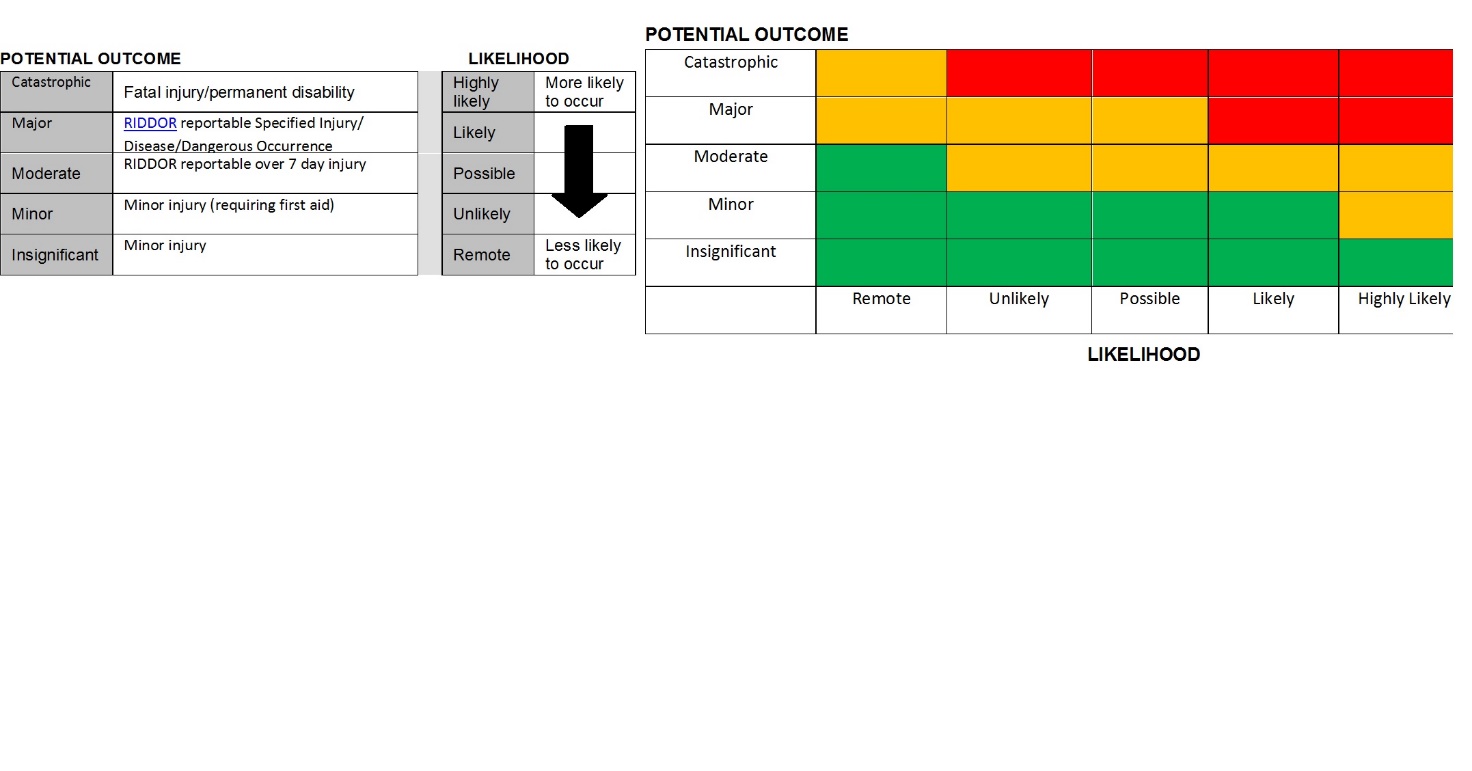 Activity/SituationActivity/SituationActivity/SituationSpring Term - OPENING OF SCHOOL (Jan 21)Spring Term - OPENING OF SCHOOL (Jan 21)Spring Term - OPENING OF SCHOOL (Jan 21)Spring Term - OPENING OF SCHOOL (Jan 21)Spring Term - OPENING OF SCHOOL (Jan 21)Spring Term - OPENING OF SCHOOL (Jan 21)Spring Term - OPENING OF SCHOOL (Jan 21)Spring Term - OPENING OF SCHOOL (Jan 21)Spring Term - OPENING OF SCHOOL (Jan 21)Spring Term - OPENING OF SCHOOL (Jan 21)Spring Term - OPENING OF SCHOOL (Jan 21)Spring Term - OPENING OF SCHOOL (Jan 21)Spring Term - OPENING OF SCHOOL (Jan 21)Spring Term - OPENING OF SCHOOL (Jan 21)LocationLocationLocationHope Brook C of E Primary School Hope Brook C of E Primary School Hope Brook C of E Primary School Hope Brook C of E Primary School Hope Brook C of E Primary School Hope Brook C of E Primary School Hope Brook C of E Primary School Hope Brook C of E Primary School Hope Brook C of E Primary School Hope Brook C of E Primary School Hope Brook C of E Primary School Hope Brook C of E Primary School Hope Brook C of E Primary School Hope Brook C of E Primary School Persons at RiskPersons at RiskPersons at RiskPupils Pupils EmployeesEmployeesEmployeesVisitors Visitors Visitors Visitors Contractors Contractors Contractors Contractors Contractors HAZARD(S)HAZARD(S)HAZARD(S)Note: this list is not exhaustive and must be adapted for your own needsSocial Distancing Measures Not FollowedSocial Distancing Measures Not Followed During Travel to and from SchoolInadequate Cleaning Shared ResourcesStaffing & Spread of Coronavirus to Staff, CYP and Families, Visitors and ContractorsSite User Becoming UnwellSite User Developing SymptomsInadequate Hand Washing/Personal HygieneInadequate Personal Protection & PPEVisitors, Contractors & Spread of CoronavirusInadequate VentilationFire and Intruder Alarms and Emergencies, Including LockdownSchool ActivitiesNote: this list is not exhaustive and must be adapted for your own needsSocial Distancing Measures Not FollowedSocial Distancing Measures Not Followed During Travel to and from SchoolInadequate Cleaning Shared ResourcesStaffing & Spread of Coronavirus to Staff, CYP and Families, Visitors and ContractorsSite User Becoming UnwellSite User Developing SymptomsInadequate Hand Washing/Personal HygieneInadequate Personal Protection & PPEVisitors, Contractors & Spread of CoronavirusInadequate VentilationFire and Intruder Alarms and Emergencies, Including LockdownSchool ActivitiesNote: this list is not exhaustive and must be adapted for your own needsSocial Distancing Measures Not FollowedSocial Distancing Measures Not Followed During Travel to and from SchoolInadequate Cleaning Shared ResourcesStaffing & Spread of Coronavirus to Staff, CYP and Families, Visitors and ContractorsSite User Becoming UnwellSite User Developing SymptomsInadequate Hand Washing/Personal HygieneInadequate Personal Protection & PPEVisitors, Contractors & Spread of CoronavirusInadequate VentilationFire and Intruder Alarms and Emergencies, Including LockdownSchool ActivitiesNote: this list is not exhaustive and must be adapted for your own needsSocial Distancing Measures Not FollowedSocial Distancing Measures Not Followed During Travel to and from SchoolInadequate Cleaning Shared ResourcesStaffing & Spread of Coronavirus to Staff, CYP and Families, Visitors and ContractorsSite User Becoming UnwellSite User Developing SymptomsInadequate Hand Washing/Personal HygieneInadequate Personal Protection & PPEVisitors, Contractors & Spread of CoronavirusInadequate VentilationFire and Intruder Alarms and Emergencies, Including LockdownSchool ActivitiesNote: this list is not exhaustive and must be adapted for your own needsSocial Distancing Measures Not FollowedSocial Distancing Measures Not Followed During Travel to and from SchoolInadequate Cleaning Shared ResourcesStaffing & Spread of Coronavirus to Staff, CYP and Families, Visitors and ContractorsSite User Becoming UnwellSite User Developing SymptomsInadequate Hand Washing/Personal HygieneInadequate Personal Protection & PPEVisitors, Contractors & Spread of CoronavirusInadequate VentilationFire and Intruder Alarms and Emergencies, Including LockdownSchool ActivitiesNote: this list is not exhaustive and must be adapted for your own needsSocial Distancing Measures Not FollowedSocial Distancing Measures Not Followed During Travel to and from SchoolInadequate Cleaning Shared ResourcesStaffing & Spread of Coronavirus to Staff, CYP and Families, Visitors and ContractorsSite User Becoming UnwellSite User Developing SymptomsInadequate Hand Washing/Personal HygieneInadequate Personal Protection & PPEVisitors, Contractors & Spread of CoronavirusInadequate VentilationFire and Intruder Alarms and Emergencies, Including LockdownSchool ActivitiesNote: this list is not exhaustive and must be adapted for your own needsSocial Distancing Measures Not FollowedSocial Distancing Measures Not Followed During Travel to and from SchoolInadequate Cleaning Shared ResourcesStaffing & Spread of Coronavirus to Staff, CYP and Families, Visitors and ContractorsSite User Becoming UnwellSite User Developing SymptomsInadequate Hand Washing/Personal HygieneInadequate Personal Protection & PPEVisitors, Contractors & Spread of CoronavirusInadequate VentilationFire and Intruder Alarms and Emergencies, Including LockdownSchool ActivitiesNote: this list is not exhaustive and must be adapted for your own needsSocial Distancing Measures Not FollowedSocial Distancing Measures Not Followed During Travel to and from SchoolInadequate Cleaning Shared ResourcesStaffing & Spread of Coronavirus to Staff, CYP and Families, Visitors and ContractorsSite User Becoming UnwellSite User Developing SymptomsInadequate Hand Washing/Personal HygieneInadequate Personal Protection & PPEVisitors, Contractors & Spread of CoronavirusInadequate VentilationFire and Intruder Alarms and Emergencies, Including LockdownSchool ActivitiesNote: this list is not exhaustive and must be adapted for your own needsSocial Distancing Measures Not FollowedSocial Distancing Measures Not Followed During Travel to and from SchoolInadequate Cleaning Shared ResourcesStaffing & Spread of Coronavirus to Staff, CYP and Families, Visitors and ContractorsSite User Becoming UnwellSite User Developing SymptomsInadequate Hand Washing/Personal HygieneInadequate Personal Protection & PPEVisitors, Contractors & Spread of CoronavirusInadequate VentilationFire and Intruder Alarms and Emergencies, Including LockdownSchool ActivitiesNote: this list is not exhaustive and must be adapted for your own needsSocial Distancing Measures Not FollowedSocial Distancing Measures Not Followed During Travel to and from SchoolInadequate Cleaning Shared ResourcesStaffing & Spread of Coronavirus to Staff, CYP and Families, Visitors and ContractorsSite User Becoming UnwellSite User Developing SymptomsInadequate Hand Washing/Personal HygieneInadequate Personal Protection & PPEVisitors, Contractors & Spread of CoronavirusInadequate VentilationFire and Intruder Alarms and Emergencies, Including LockdownSchool ActivitiesNote: this list is not exhaustive and must be adapted for your own needsSocial Distancing Measures Not FollowedSocial Distancing Measures Not Followed During Travel to and from SchoolInadequate Cleaning Shared ResourcesStaffing & Spread of Coronavirus to Staff, CYP and Families, Visitors and ContractorsSite User Becoming UnwellSite User Developing SymptomsInadequate Hand Washing/Personal HygieneInadequate Personal Protection & PPEVisitors, Contractors & Spread of CoronavirusInadequate VentilationFire and Intruder Alarms and Emergencies, Including LockdownSchool ActivitiesNote: this list is not exhaustive and must be adapted for your own needsSocial Distancing Measures Not FollowedSocial Distancing Measures Not Followed During Travel to and from SchoolInadequate Cleaning Shared ResourcesStaffing & Spread of Coronavirus to Staff, CYP and Families, Visitors and ContractorsSite User Becoming UnwellSite User Developing SymptomsInadequate Hand Washing/Personal HygieneInadequate Personal Protection & PPEVisitors, Contractors & Spread of CoronavirusInadequate VentilationFire and Intruder Alarms and Emergencies, Including LockdownSchool ActivitiesNote: this list is not exhaustive and must be adapted for your own needsSocial Distancing Measures Not FollowedSocial Distancing Measures Not Followed During Travel to and from SchoolInadequate Cleaning Shared ResourcesStaffing & Spread of Coronavirus to Staff, CYP and Families, Visitors and ContractorsSite User Becoming UnwellSite User Developing SymptomsInadequate Hand Washing/Personal HygieneInadequate Personal Protection & PPEVisitors, Contractors & Spread of CoronavirusInadequate VentilationFire and Intruder Alarms and Emergencies, Including LockdownSchool ActivitiesNote: this list is not exhaustive and must be adapted for your own needsSocial Distancing Measures Not FollowedSocial Distancing Measures Not Followed During Travel to and from SchoolInadequate Cleaning Shared ResourcesStaffing & Spread of Coronavirus to Staff, CYP and Families, Visitors and ContractorsSite User Becoming UnwellSite User Developing SymptomsInadequate Hand Washing/Personal HygieneInadequate Personal Protection & PPEVisitors, Contractors & Spread of CoronavirusInadequate VentilationFire and Intruder Alarms and Emergencies, Including LockdownSchool ActivitiesCONTROL MEASURESCONTROL MEASURESCONTROL MEASURESCONTROL MEASURESCONTROL MEASURESCONTROL MEASURESCONTROL MEASURESADDITIONAL INFORMATIONADDITIONAL INFORMATIONADDITIONAL INFORMATIONYESYESYESNONON/AN/ANote:  you must amend and adapt this generic risk assessment to suit your own needs by selecting the controls from the examples provided (adding and amending others where necessary) and then evaluate the overall risk for the activity/situation.Note:  you must amend and adapt this generic risk assessment to suit your own needs by selecting the controls from the examples provided (adding and amending others where necessary) and then evaluate the overall risk for the activity/situation.Note:  you must amend and adapt this generic risk assessment to suit your own needs by selecting the controls from the examples provided (adding and amending others where necessary) and then evaluate the overall risk for the activity/situation.Note:  you must amend and adapt this generic risk assessment to suit your own needs by selecting the controls from the examples provided (adding and amending others where necessary) and then evaluate the overall risk for the activity/situation.Note:  you must amend and adapt this generic risk assessment to suit your own needs by selecting the controls from the examples provided (adding and amending others where necessary) and then evaluate the overall risk for the activity/situation.Note:  you must amend and adapt this generic risk assessment to suit your own needs by selecting the controls from the examples provided (adding and amending others where necessary) and then evaluate the overall risk for the activity/situation.Note:  you must amend and adapt this generic risk assessment to suit your own needs by selecting the controls from the examples provided (adding and amending others where necessary) and then evaluate the overall risk for the activity/situation.Note:  you must amend and adapt this generic risk assessment to suit your own needs by selecting the controls from the examples provided (adding and amending others where necessary) and then evaluate the overall risk for the activity/situation.Note:  you must amend and adapt this generic risk assessment to suit your own needs by selecting the controls from the examples provided (adding and amending others where necessary) and then evaluate the overall risk for the activity/situation.Note:  you must amend and adapt this generic risk assessment to suit your own needs by selecting the controls from the examples provided (adding and amending others where necessary) and then evaluate the overall risk for the activity/situation.Note:  you must amend and adapt this generic risk assessment to suit your own needs by selecting the controls from the examples provided (adding and amending others where necessary) and then evaluate the overall risk for the activity/situation.Note:  you must amend and adapt this generic risk assessment to suit your own needs by selecting the controls from the examples provided (adding and amending others where necessary) and then evaluate the overall risk for the activity/situation.Note:  you must amend and adapt this generic risk assessment to suit your own needs by selecting the controls from the examples provided (adding and amending others where necessary) and then evaluate the overall risk for the activity/situation.Note:  you must amend and adapt this generic risk assessment to suit your own needs by selecting the controls from the examples provided (adding and amending others where necessary) and then evaluate the overall risk for the activity/situation.Note:  you must amend and adapt this generic risk assessment to suit your own needs by selecting the controls from the examples provided (adding and amending others where necessary) and then evaluate the overall risk for the activity/situation.Note:  you must amend and adapt this generic risk assessment to suit your own needs by selecting the controls from the examples provided (adding and amending others where necessary) and then evaluate the overall risk for the activity/situation.Note:  you must amend and adapt this generic risk assessment to suit your own needs by selecting the controls from the examples provided (adding and amending others where necessary) and then evaluate the overall risk for the activity/situation.Social Distancing Measures Not FollowedSocial Distancing Measures Not FollowedSocial Distancing Measures Not FollowedSocial Distancing Measures Not FollowedSocial Distancing Measures Not FollowedSocial Distancing Measures Not FollowedSocial Distancing Measures Not FollowedSocial Distancing Measures Not FollowedSocial Distancing Measures Not FollowedSocial Distancing Measures Not FollowedSocial Distancing Measures Not FollowedSocial Distancing Measures Not FollowedSocial Distancing Measures Not FollowedSocial Distancing Measures Not FollowedSocial Distancing Measures Not FollowedSocial Distancing Measures Not FollowedSocial Distancing Measures Not FollowedFor pre-school children in early years settings, the staff to child ratios within Early Years Foundation Stage (EYFS) continue to apply and are adhered toFor pre-school children in early years settings, the staff to child ratios within Early Years Foundation Stage (EYFS) continue to apply and are adhered toFor pre-school children in early years settings, the staff to child ratios within Early Years Foundation Stage (EYFS) continue to apply and are adhered toFor pre-school children in early years settings, the staff to child ratios within Early Years Foundation Stage (EYFS) continue to apply and are adhered toFor pre-school children in early years settings, the staff to child ratios within Early Years Foundation Stage (EYFS) continue to apply and are adhered toFor pre-school children in early years settings, the staff to child ratios within Early Years Foundation Stage (EYFS) continue to apply and are adhered toFor pre-school children in early years settings, the staff to child ratios within Early Years Foundation Stage (EYFS) continue to apply and are adhered toEarly Years Foundation StagePre-school ManagerEarly Years Foundation StagePre-school ManagerEarly Years Foundation StagePre-school ManagerAs per the existing Supporting vulnerable children and young people during the coronavirus (COVID-19) outbreak guidance, vulnerable children of all year groups continue to be expected and encouraged to attend educational provision where it is appropriate for them to do soAs per the existing Supporting vulnerable children and young people during the coronavirus (COVID-19) outbreak guidance, vulnerable children of all year groups continue to be expected and encouraged to attend educational provision where it is appropriate for them to do soAs per the existing Supporting vulnerable children and young people during the coronavirus (COVID-19) outbreak guidance, vulnerable children of all year groups continue to be expected and encouraged to attend educational provision where it is appropriate for them to do soAs per the existing Supporting vulnerable children and young people during the coronavirus (COVID-19) outbreak guidance, vulnerable children of all year groups continue to be expected and encouraged to attend educational provision where it is appropriate for them to do soAs per the existing Supporting vulnerable children and young people during the coronavirus (COVID-19) outbreak guidance, vulnerable children of all year groups continue to be expected and encouraged to attend educational provision where it is appropriate for them to do soAs per the existing Supporting vulnerable children and young people during the coronavirus (COVID-19) outbreak guidance, vulnerable children of all year groups continue to be expected and encouraged to attend educational provision where it is appropriate for them to do soAs per the existing Supporting vulnerable children and young people during the coronavirus (COVID-19) outbreak guidance, vulnerable children of all year groups continue to be expected and encouraged to attend educational provision where it is appropriate for them to do soSupporting vulnerable children and young people during the coronavirus (COVID-19) outbreak guidanceMonitored by SENCoSupporting vulnerable children and young people during the coronavirus (COVID-19) outbreak guidanceMonitored by SENCoSupporting vulnerable children and young people during the coronavirus (COVID-19) outbreak guidanceMonitored by SENCoCYP use the same classroom or area of a setting throughout the dayCYP use the same classroom or area of a setting throughout the dayCYP use the same classroom or area of a setting throughout the dayCYP use the same classroom or area of a setting throughout the dayCYP use the same classroom or area of a setting throughout the dayCYP use the same classroom or area of a setting throughout the dayCYP use the same classroom or area of a setting throughout the day5 teaching bases established5 teaching bases established5 teaching bases establishedPupils are seated at the same desk each day if they attend on consecutive daysPupils are seated at the same desk each day if they attend on consecutive daysPupils are seated at the same desk each day if they attend on consecutive daysPupils are seated at the same desk each day if they attend on consecutive daysPupils are seated at the same desk each day if they attend on consecutive daysPupils are seated at the same desk each day if they attend on consecutive daysPupils are seated at the same desk each day if they attend on consecutive daysDesks arranged in rows so all pupils facing one directionDesks arranged in rows so all pupils facing one directionDesks arranged in rows so all pupils facing one directionCYP and staff where possible, only mix in a small, consistent group or “bubble” and that small group stays away from other people and groupsCYP and staff where possible, only mix in a small, consistent group or “bubble” and that small group stays away from other people and groupsCYP and staff where possible, only mix in a small, consistent group or “bubble” and that small group stays away from other people and groupsCYP and staff where possible, only mix in a small, consistent group or “bubble” and that small group stays away from other people and groupsCYP and staff where possible, only mix in a small, consistent group or “bubble” and that small group stays away from other people and groupsCYP and staff where possible, only mix in a small, consistent group or “bubble” and that small group stays away from other people and groupsCYP and staff where possible, only mix in a small, consistent group or “bubble” and that small group stays away from other people and groupsTeacher and teaching assistant allocated to each teaching base – teaching assistants may be accessing other areas of the school tooPPA cover has been adjusted to minimise adults working in more than one bubble.Teacher and teaching assistant allocated to each teaching base – teaching assistants may be accessing other areas of the school tooPPA cover has been adjusted to minimise adults working in more than one bubble.Teacher and teaching assistant allocated to each teaching base – teaching assistants may be accessing other areas of the school tooPPA cover has been adjusted to minimise adults working in more than one bubble.CYP are in the same small groups at all times each day, and different groups are not mixed during the day, or on subsequent daysCYP are in the same small groups at all times each day, and different groups are not mixed during the day, or on subsequent daysCYP are in the same small groups at all times each day, and different groups are not mixed during the day, or on subsequent daysCYP are in the same small groups at all times each day, and different groups are not mixed during the day, or on subsequent daysCYP are in the same small groups at all times each day, and different groups are not mixed during the day, or on subsequent daysCYP are in the same small groups at all times each day, and different groups are not mixed during the day, or on subsequent daysCYP are in the same small groups at all times each day, and different groups are not mixed during the day, or on subsequent daysMixing of groups is minimisedFrom January – Y1 will be taught as a class in The Den – for the whole day to minimise mixing of bubblesMixing of groups is minimisedFrom January – Y1 will be taught as a class in The Den – for the whole day to minimise mixing of bubblesMixing of groups is minimisedFrom January – Y1 will be taught as a class in The Den – for the whole day to minimise mixing of bubblesThe same teacher(s) and other staff are assigned to each group and, as far as possible, these stay the same during the day and on subsequent daysThe same teacher(s) and other staff are assigned to each group and, as far as possible, these stay the same during the day and on subsequent daysThe same teacher(s) and other staff are assigned to each group and, as far as possible, these stay the same during the day and on subsequent daysThe same teacher(s) and other staff are assigned to each group and, as far as possible, these stay the same during the day and on subsequent daysThe same teacher(s) and other staff are assigned to each group and, as far as possible, these stay the same during the day and on subsequent daysThe same teacher(s) and other staff are assigned to each group and, as far as possible, these stay the same during the day and on subsequent daysThe same teacher(s) and other staff are assigned to each group and, as far as possible, these stay the same during the day and on subsequent daysHB Plan – Covid-19PPA cover has been adjusted to minimise adults working in more than one bubble.HB Plan – Covid-19PPA cover has been adjusted to minimise adults working in more than one bubble.HB Plan – Covid-19PPA cover has been adjusted to minimise adults working in more than one bubble.Staff positioning – standing behind pupils, working from above pupils where practicalStaff positioning – standing behind pupils, working from above pupils where practicalStaff positioning – standing behind pupils, working from above pupils where practicalStaff positioning – standing behind pupils, working from above pupils where practicalStaff positioning – standing behind pupils, working from above pupils where practicalStaff positioning – standing behind pupils, working from above pupils where practicalStaff positioning – standing behind pupils, working from above pupils where practicalHB Plan – Covid-19HB Plan – Covid-19HB Plan – Covid-19Staff and pupils are reminded that they must not touch their faces, eyes, nose etc.Staff and pupils are reminded that they must not touch their faces, eyes, nose etc.Staff and pupils are reminded that they must not touch their faces, eyes, nose etc.Staff and pupils are reminded that they must not touch their faces, eyes, nose etc.Staff and pupils are reminded that they must not touch their faces, eyes, nose etc.Staff and pupils are reminded that they must not touch their faces, eyes, nose etc.Staff and pupils are reminded that they must not touch their faces, eyes, nose etc.Poster displayedPoster displayedPoster displayedTeaching in outdoor spaces encouragedTeaching in outdoor spaces encouragedTeaching in outdoor spaces encouragedTeaching in outdoor spaces encouragedTeaching in outdoor spaces encouragedTeaching in outdoor spaces encouragedTeaching in outdoor spaces encouragedRota for outdoor spaces has been agreedTeaching in outside spaces will be more restricted at the beginning of the Spring TermRota for outdoor spaces has been agreedTeaching in outside spaces will be more restricted at the beginning of the Spring TermRota for outdoor spaces has been agreedTeaching in outside spaces will be more restricted at the beginning of the Spring TermThe timetable and selection of classroom or other learning environment has been used to reduce movement around the school or buildingThe timetable and selection of classroom or other learning environment has been used to reduce movement around the school or buildingThe timetable and selection of classroom or other learning environment has been used to reduce movement around the school or buildingThe timetable and selection of classroom or other learning environment has been used to reduce movement around the school or buildingThe timetable and selection of classroom or other learning environment has been used to reduce movement around the school or buildingThe timetable and selection of classroom or other learning environment has been used to reduce movement around the school or buildingThe timetable and selection of classroom or other learning environment has been used to reduce movement around the school or buildingChildren will remain in the classrooms and one-way systems have been establishedChildren will remain in the classrooms and one-way systems have been establishedChildren will remain in the classrooms and one-way systems have been establishedThe number of CYP who use the toilet facilities at any one time are limited to ensure they do not become crowdedThe number of CYP who use the toilet facilities at any one time are limited to ensure they do not become crowdedThe number of CYP who use the toilet facilities at any one time are limited to ensure they do not become crowdedThe number of CYP who use the toilet facilities at any one time are limited to ensure they do not become crowdedThe number of CYP who use the toilet facilities at any one time are limited to ensure they do not become crowdedThe number of CYP who use the toilet facilities at any one time are limited to ensure they do not become crowdedThe number of CYP who use the toilet facilities at any one time are limited to ensure they do not become crowdedFloor markings in place – where pupils wait if cubicles are in useFloor markings in place – where pupils wait if cubicles are in useFloor markings in place – where pupils wait if cubicles are in useAssembly groups staggeredAssembly groups staggeredAssembly groups staggeredAssembly groups staggeredAssembly groups staggeredAssembly groups staggeredAssembly groups staggeredNot planning to hold whole group assemblies – CW by ZoomNot planning to hold whole group assemblies – CW by ZoomNot planning to hold whole group assemblies – CW by ZoomBreak times are staggered so that all CYP are not moving around the school at the same timeBreak times are staggered so that all CYP are not moving around the school at the same timeBreak times are staggered so that all CYP are not moving around the school at the same timeBreak times are staggered so that all CYP are not moving around the school at the same timeBreak times are staggered so that all CYP are not moving around the school at the same timeBreak times are staggered so that all CYP are not moving around the school at the same timeBreak times are staggered so that all CYP are not moving around the school at the same timeTwo distinct play spaces have been identifiedFrom January, the break times will be staggered to ensure bubbles do not mix in outdoor play spacesPlay times will be a mixture of indoor and outdoor play when temperatures are cold.Two distinct play spaces have been identifiedFrom January, the break times will be staggered to ensure bubbles do not mix in outdoor play spacesPlay times will be a mixture of indoor and outdoor play when temperatures are cold.Two distinct play spaces have been identifiedFrom January, the break times will be staggered to ensure bubbles do not mix in outdoor play spacesPlay times will be a mixture of indoor and outdoor play when temperatures are cold.Lunch breaks are managed to ensure bubbles do not mix during this timeLunch breaks are managed to ensure bubbles do not mix during this timeLunch breaks are managed to ensure bubbles do not mix during this timeLunch breaks are managed to ensure bubbles do not mix during this timeLunch breaks are managed to ensure bubbles do not mix during this timeLunch breaks are managed to ensure bubbles do not mix during this timeLunch breaks are managed to ensure bubbles do not mix during this timeCYP should clean their hands beforehand in the classrooms. Lunch to be eaten in the classroom at their identified desk spaceHB Plan – Covid-19CYP should clean their hands beforehand in the classrooms. Lunch to be eaten in the classroom at their identified desk spaceHB Plan – Covid-19CYP should clean their hands beforehand in the classrooms. Lunch to be eaten in the classroom at their identified desk spaceHB Plan – Covid-19Shared areas such as halls, dining areas and internal and external sports facilities are used for lunch and exercise at half capacity following social distance guidance for groups and individuals.Shared areas such as halls, dining areas and internal and external sports facilities are used for lunch and exercise at half capacity following social distance guidance for groups and individuals.Shared areas such as halls, dining areas and internal and external sports facilities are used for lunch and exercise at half capacity following social distance guidance for groups and individuals.Shared areas such as halls, dining areas and internal and external sports facilities are used for lunch and exercise at half capacity following social distance guidance for groups and individuals.Shared areas such as halls, dining areas and internal and external sports facilities are used for lunch and exercise at half capacity following social distance guidance for groups and individuals.Shared areas such as halls, dining areas and internal and external sports facilities are used for lunch and exercise at half capacity following social distance guidance for groups and individuals.Shared areas such as halls, dining areas and internal and external sports facilities are used for lunch and exercise at half capacity following social distance guidance for groups and individuals.Hall will be used as a teaching base.Sporting activities will take place in the designated play spaces - outsideHB Plan – Covid-19Hall will be used as a teaching base.Sporting activities will take place in the designated play spaces - outsideHB Plan – Covid-19Hall will be used as a teaching base.Sporting activities will take place in the designated play spaces - outsideHB Plan – Covid-19Consideration given to one-way circulation, or placing an appropriate divider down the middle of the corridor to keep groups apart as they move through the setting where spaces are accessed by corridors. Consideration given to one-way circulation, or placing an appropriate divider down the middle of the corridor to keep groups apart as they move through the setting where spaces are accessed by corridors. Consideration given to one-way circulation, or placing an appropriate divider down the middle of the corridor to keep groups apart as they move through the setting where spaces are accessed by corridors. Consideration given to one-way circulation, or placing an appropriate divider down the middle of the corridor to keep groups apart as they move through the setting where spaces are accessed by corridors. Consideration given to one-way circulation, or placing an appropriate divider down the middle of the corridor to keep groups apart as they move through the setting where spaces are accessed by corridors. Consideration given to one-way circulation, or placing an appropriate divider down the middle of the corridor to keep groups apart as they move through the setting where spaces are accessed by corridors. Consideration given to one-way circulation, or placing an appropriate divider down the middle of the corridor to keep groups apart as they move through the setting where spaces are accessed by corridors. One-way system in place inside the building. Some signage to indicate flowHB Plan – Covid-19Minimal use of school corridors One-way system in place inside the building. Some signage to indicate flowHB Plan – Covid-19Minimal use of school corridors One-way system in place inside the building. Some signage to indicate flowHB Plan – Covid-19Minimal use of school corridors Consideration given to CYP that may need additional support to follow these measures (for example, social stories to support them in understanding how to follow rules and appropriate cleaning).Consideration given to CYP that may need additional support to follow these measures (for example, social stories to support them in understanding how to follow rules and appropriate cleaning).Consideration given to CYP that may need additional support to follow these measures (for example, social stories to support them in understanding how to follow rules and appropriate cleaning).Consideration given to CYP that may need additional support to follow these measures (for example, social stories to support them in understanding how to follow rules and appropriate cleaning).Consideration given to CYP that may need additional support to follow these measures (for example, social stories to support them in understanding how to follow rules and appropriate cleaning).Consideration given to CYP that may need additional support to follow these measures (for example, social stories to support them in understanding how to follow rules and appropriate cleaning).Consideration given to CYP that may need additional support to follow these measures (for example, social stories to support them in understanding how to follow rules and appropriate cleaning).To be monitored by SENCOTo be monitored by SENCOTo be monitored by SENCODrop-off and collection times staggeredDrop-off and collection times staggeredDrop-off and collection times staggeredDrop-off and collection times staggeredDrop-off and collection times staggeredDrop-off and collection times staggeredDrop-off and collection times staggeredDrop off = one way systemCollection from lower playground using posts to indicate waiting point for parents – number of parents on the playground at any one time is controlled.Drop off = one way systemCollection from lower playground using posts to indicate waiting point for parents – number of parents on the playground at any one time is controlled.Drop off = one way systemCollection from lower playground using posts to indicate waiting point for parents – number of parents on the playground at any one time is controlled.Parents told that if their CYP needs to be accompanied to the education or childcare setting, only one parent should attendParents told that if their CYP needs to be accompanied to the education or childcare setting, only one parent should attendParents told that if their CYP needs to be accompanied to the education or childcare setting, only one parent should attendParents told that if their CYP needs to be accompanied to the education or childcare setting, only one parent should attendParents told that if their CYP needs to be accompanied to the education or childcare setting, only one parent should attendParents told that if their CYP needs to be accompanied to the education or childcare setting, only one parent should attendParents told that if their CYP needs to be accompanied to the education or childcare setting, only one parent should attendOnly one parent encouraged to accompany children into school.Only one parent encouraged to accompany children into school.Only one parent encouraged to accompany children into school.Parents’ drop-off and pick-up protocols planned to minimise adult to adult contactParents’ drop-off and pick-up protocols planned to minimise adult to adult contactParents’ drop-off and pick-up protocols planned to minimise adult to adult contactParents’ drop-off and pick-up protocols planned to minimise adult to adult contactParents’ drop-off and pick-up protocols planned to minimise adult to adult contactParents’ drop-off and pick-up protocols planned to minimise adult to adult contactParents’ drop-off and pick-up protocols planned to minimise adult to adult contactDrop-off / Pick-up – involves queuing system – 2m spacing indicated by tape on the groundDrop-off / Pick-up – involves queuing system – 2m spacing indicated by tape on the groundDrop-off / Pick-up – involves queuing system – 2m spacing indicated by tape on the groundParents and CYP are told their allocated drop off and collection times and the process for doing so, including protocols for minimising adult to adult contactParents and CYP are told their allocated drop off and collection times and the process for doing so, including protocols for minimising adult to adult contactParents and CYP are told their allocated drop off and collection times and the process for doing so, including protocols for minimising adult to adult contactParents and CYP are told their allocated drop off and collection times and the process for doing so, including protocols for minimising adult to adult contactParents and CYP are told their allocated drop off and collection times and the process for doing so, including protocols for minimising adult to adult contactParents and CYP are told their allocated drop off and collection times and the process for doing so, including protocols for minimising adult to adult contactParents and CYP are told their allocated drop off and collection times and the process for doing so, including protocols for minimising adult to adult contactInformation sent to parents and available on the websiteInformation sent to parents and available on the websiteInformation sent to parents and available on the websiteIt is made clear to parents that they cannot gather at entrance gates or doors, or enter the site (unless they have a pre-arranged appointment, which should be conducted safely)It is made clear to parents that they cannot gather at entrance gates or doors, or enter the site (unless they have a pre-arranged appointment, which should be conducted safely)It is made clear to parents that they cannot gather at entrance gates or doors, or enter the site (unless they have a pre-arranged appointment, which should be conducted safely)It is made clear to parents that they cannot gather at entrance gates or doors, or enter the site (unless they have a pre-arranged appointment, which should be conducted safely)It is made clear to parents that they cannot gather at entrance gates or doors, or enter the site (unless they have a pre-arranged appointment, which should be conducted safely)It is made clear to parents that they cannot gather at entrance gates or doors, or enter the site (unless they have a pre-arranged appointment, which should be conducted safely)It is made clear to parents that they cannot gather at entrance gates or doors, or enter the site (unless they have a pre-arranged appointment, which should be conducted safely)Information contained in parent information sheet – sent to parents and on the websiteInformation contained in parent information sheet – sent to parents and on the websiteInformation contained in parent information sheet – sent to parents and on the websiteExternal entrances to classrooms are used where practicalExternal entrances to classrooms are used where practicalExternal entrances to classrooms are used where practicalExternal entrances to classrooms are used where practicalExternal entrances to classrooms are used where practicalExternal entrances to classrooms are used where practicalExternal entrances to classrooms are used where practicalHB Plan – Covid-19HB Plan – Covid-19HB Plan – Covid-19Multiple groups do not use play equipment simultaneouslyMultiple groups do not use play equipment simultaneouslyMultiple groups do not use play equipment simultaneouslyMultiple groups do not use play equipment simultaneouslyMultiple groups do not use play equipment simultaneouslyMultiple groups do not use play equipment simultaneouslyMultiple groups do not use play equipment simultaneouslyIndividuals use play equipment – sanitise before and after useUse of play equipment limited during winter monthsIndividuals use play equipment – sanitise before and after useUse of play equipment limited during winter monthsIndividuals use play equipment – sanitise before and after useUse of play equipment limited during winter monthsEarly years groups in school have considered how to keep small groups of children together throughout the day and to avoid larger groups of children mixingEarly years groups in school have considered how to keep small groups of children together throughout the day and to avoid larger groups of children mixingEarly years groups in school have considered how to keep small groups of children together throughout the day and to avoid larger groups of children mixingEarly years groups in school have considered how to keep small groups of children together throughout the day and to avoid larger groups of children mixingEarly years groups in school have considered how to keep small groups of children together throughout the day and to avoid larger groups of children mixingEarly years groups in school have considered how to keep small groups of children together throughout the day and to avoid larger groups of children mixingEarly years groups in school have considered how to keep small groups of children together throughout the day and to avoid larger groups of children mixingCurrent numbers at Pippins are low.Robins class organised into groups of 4/5 for most teachingCurrent numbers at Pippins are low.Robins class organised into groups of 4/5 for most teachingCurrent numbers at Pippins are low.Robins class organised into groups of 4/5 for most teachingStaff working in Offices are adequately distanced, are on rota or are working from homeStaff working in Offices are adequately distanced, are on rota or are working from homeStaff working in Offices are adequately distanced, are on rota or are working from homeStaff working in Offices are adequately distanced, are on rota or are working from homeStaff working in Offices are adequately distanced, are on rota or are working from homeStaff working in Offices are adequately distanced, are on rota or are working from homeStaff working in Offices are adequately distanced, are on rota or are working from homeOffice furniture has been adjustedOffice furniture has been adjustedOffice furniture has been adjustedNumbers of staff using Staff Room are limited or the use of Staff Room is staggered to ensure social distancing is maintainedNumbers of staff using Staff Room are limited or the use of Staff Room is staggered to ensure social distancing is maintainedNumbers of staff using Staff Room are limited or the use of Staff Room is staggered to ensure social distancing is maintainedNumbers of staff using Staff Room are limited or the use of Staff Room is staggered to ensure social distancing is maintainedNumbers of staff using Staff Room are limited or the use of Staff Room is staggered to ensure social distancing is maintainedNumbers of staff using Staff Room are limited or the use of Staff Room is staggered to ensure social distancing is maintainedNumbers of staff using Staff Room are limited or the use of Staff Room is staggered to ensure social distancing is maintainedAdditional space is available if all staff require staffroom spaceSecond staffroom space has been set up – for KS1 staff to reduce numbers in main staffroom. Maximum number in staffroom = 8Additional space is available if all staff require staffroom spaceSecond staffroom space has been set up – for KS1 staff to reduce numbers in main staffroom. Maximum number in staffroom = 8Additional space is available if all staff require staffroom spaceSecond staffroom space has been set up – for KS1 staff to reduce numbers in main staffroom. Maximum number in staffroom = 8Social Distancing Measures Not Followed During Travel to and from School Social Distancing Measures Not Followed During Travel to and from School Social Distancing Measures Not Followed During Travel to and from School Social Distancing Measures Not Followed During Travel to and from School Social Distancing Measures Not Followed During Travel to and from School Social Distancing Measures Not Followed During Travel to and from School Social Distancing Measures Not Followed During Travel to and from School Social Distancing Measures Not Followed During Travel to and from School Social Distancing Measures Not Followed During Travel to and from School Social Distancing Measures Not Followed During Travel to and from School Social Distancing Measures Not Followed During Travel to and from School Social Distancing Measures Not Followed During Travel to and from School Social Distancing Measures Not Followed During Travel to and from School Social Distancing Measures Not Followed During Travel to and from School Social Distancing Measures Not Followed During Travel to and from School Social Distancing Measures Not Followed During Travel to and from School Social Distancing Measures Not Followed During Travel to and from School Parents and CYP encouraged to walk or cycle to their education setting where possibleParents and CYP encouraged to walk or cycle to their education setting where possibleParents and CYP encouraged to walk or cycle to their education setting where possibleParents and CYP encouraged to walk or cycle to their education setting where possibleParents and CYP encouraged to walk or cycle to their education setting where possibleParents and CYP encouraged to walk or cycle to their education setting where possibleParents and CYP encouraged to walk or cycle to their education setting where possibleParent information sheetParent information sheetParent information sheetSchools, parents and CYP following the government guidance on how to travel safely, when planning their travel, particularly if public transport is requiredSchools, parents and CYP following the government guidance on how to travel safely, when planning their travel, particularly if public transport is requiredSchools, parents and CYP following the government guidance on how to travel safely, when planning their travel, particularly if public transport is requiredSchools, parents and CYP following the government guidance on how to travel safely, when planning their travel, particularly if public transport is requiredSchools, parents and CYP following the government guidance on how to travel safely, when planning their travel, particularly if public transport is requiredSchools, parents and CYP following the government guidance on how to travel safely, when planning their travel, particularly if public transport is requiredSchools, parents and CYP following the government guidance on how to travel safely, when planning their travel, particularly if public transport is requiredParent information sheetParent information sheetParent information sheetTransport arrangements cater for any changes to start and finish times, including a one way system for foot and vehicular traffic.Transport arrangements cater for any changes to start and finish times, including a one way system for foot and vehicular traffic.Transport arrangements cater for any changes to start and finish times, including a one way system for foot and vehicular traffic.Transport arrangements cater for any changes to start and finish times, including a one way system for foot and vehicular traffic.Transport arrangements cater for any changes to start and finish times, including a one way system for foot and vehicular traffic.Transport arrangements cater for any changes to start and finish times, including a one way system for foot and vehicular traffic.Transport arrangements cater for any changes to start and finish times, including a one way system for foot and vehicular traffic.Currently, not aware of any need to implement transport planCurrently, not aware of any need to implement transport planCurrently, not aware of any need to implement transport planIt is ensured that transport providers should  follow hygiene rules and try to keep distance from and between their passengersIt is ensured that transport providers should  follow hygiene rules and try to keep distance from and between their passengersIt is ensured that transport providers should  follow hygiene rules and try to keep distance from and between their passengersIt is ensured that transport providers should  follow hygiene rules and try to keep distance from and between their passengersIt is ensured that transport providers should  follow hygiene rules and try to keep distance from and between their passengersIt is ensured that transport providers should  follow hygiene rules and try to keep distance from and between their passengersIt is ensured that transport providers should  follow hygiene rules and try to keep distance from and between their passengersCurrently, don’t use any transport providersCurrently, don’t use any transport providersCurrently, don’t use any transport providersRevised travel plans clearly communicated to contractors, local authorities and parents where appropriate (for instance, to agree pick-up and drop-off times)Revised travel plans clearly communicated to contractors, local authorities and parents where appropriate (for instance, to agree pick-up and drop-off times)Revised travel plans clearly communicated to contractors, local authorities and parents where appropriate (for instance, to agree pick-up and drop-off times)Revised travel plans clearly communicated to contractors, local authorities and parents where appropriate (for instance, to agree pick-up and drop-off times)Revised travel plans clearly communicated to contractors, local authorities and parents where appropriate (for instance, to agree pick-up and drop-off times)Revised travel plans clearly communicated to contractors, local authorities and parents where appropriate (for instance, to agree pick-up and drop-off times)Revised travel plans clearly communicated to contractors, local authorities and parents where appropriate (for instance, to agree pick-up and drop-off times)Office staff to inform contractors, LAOffice staff to inform contractors, LAOffice staff to inform contractors, LAInadequate CleaningInadequate CleaningInadequate CleaningInadequate CleaningInadequate CleaningInadequate CleaningInadequate CleaningInadequate CleaningInadequate CleaningInadequate CleaningInadequate CleaningInadequate CleaningInadequate CleaningInadequate CleaningInadequate CleaningInadequate CleaningInadequate CleaningDiscuss with cleaning contractors or staff the additional cleaning requirements and agree additional hours to allow for thisDiscuss with cleaning contractors or staff the additional cleaning requirements and agree additional hours to allow for thisDiscuss with cleaning contractors or staff the additional cleaning requirements and agree additional hours to allow for thisDiscuss with cleaning contractors or staff the additional cleaning requirements and agree additional hours to allow for thisDiscuss with cleaning contractors or staff the additional cleaning requirements and agree additional hours to allow for thisDiscuss with cleaning contractors or staff the additional cleaning requirements and agree additional hours to allow for thisDiscuss with cleaning contractors or staff the additional cleaning requirements and agree additional hours to allow for thisMDS to complete additional sanitising after lunchMDS to complete additional sanitising after lunchMDS to complete additional sanitising after lunchSurfaces that CYP are touching, such as toys, books, desks, chairs, doors, sinks, toilets, light switches, bannisters etc. are cleaned more regularly than normalSurfaces that CYP are touching, such as toys, books, desks, chairs, doors, sinks, toilets, light switches, bannisters etc. are cleaned more regularly than normalSurfaces that CYP are touching, such as toys, books, desks, chairs, doors, sinks, toilets, light switches, bannisters etc. are cleaned more regularly than normalSurfaces that CYP are touching, such as toys, books, desks, chairs, doors, sinks, toilets, light switches, bannisters etc. are cleaned more regularly than normalSurfaces that CYP are touching, such as toys, books, desks, chairs, doors, sinks, toilets, light switches, bannisters etc. are cleaned more regularly than normalSurfaces that CYP are touching, such as toys, books, desks, chairs, doors, sinks, toilets, light switches, bannisters etc. are cleaned more regularly than normalSurfaces that CYP are touching, such as toys, books, desks, chairs, doors, sinks, toilets, light switches, bannisters etc. are cleaned more regularly than normalCleaning stations available in all classrooms/roomsCleaning stations available in all classrooms/roomsCleaning stations available in all classrooms/roomsElectronic entry systems and keypads are regularly sanitised particularly first thing in the morning and where possible after each useElectronic entry systems and keypads are regularly sanitised particularly first thing in the morning and where possible after each useElectronic entry systems and keypads are regularly sanitised particularly first thing in the morning and where possible after each useElectronic entry systems and keypads are regularly sanitised particularly first thing in the morning and where possible after each useElectronic entry systems and keypads are regularly sanitised particularly first thing in the morning and where possible after each useElectronic entry systems and keypads are regularly sanitised particularly first thing in the morning and where possible after each useElectronic entry systems and keypads are regularly sanitised particularly first thing in the morning and where possible after each useOffice staffOffice staffOffice staffBins for tissues and other rubbish are emptied throughout the day, stored for 72 hours, double bagged and PPE provided for cleaner.Bins for tissues and other rubbish are emptied throughout the day, stored for 72 hours, double bagged and PPE provided for cleaner.Bins for tissues and other rubbish are emptied throughout the day, stored for 72 hours, double bagged and PPE provided for cleaner.Bins for tissues and other rubbish are emptied throughout the day, stored for 72 hours, double bagged and PPE provided for cleaner.Bins for tissues and other rubbish are emptied throughout the day, stored for 72 hours, double bagged and PPE provided for cleaner.Bins for tissues and other rubbish are emptied throughout the day, stored for 72 hours, double bagged and PPE provided for cleaner.Bins for tissues and other rubbish are emptied throughout the day, stored for 72 hours, double bagged and PPE provided for cleaner.Pedal bins only emptied at end of day unless fullPedal bins only emptied at end of day unless fullPedal bins only emptied at end of day unless fullStocks of cleaning chemicals, liquid soap, paper towels, tissues, toilet roll, bin bags etc. regularly checked and additional supplies requested as necessaryStocks of cleaning chemicals, liquid soap, paper towels, tissues, toilet roll, bin bags etc. regularly checked and additional supplies requested as necessaryStocks of cleaning chemicals, liquid soap, paper towels, tissues, toilet roll, bin bags etc. regularly checked and additional supplies requested as necessaryStocks of cleaning chemicals, liquid soap, paper towels, tissues, toilet roll, bin bags etc. regularly checked and additional supplies requested as necessaryStocks of cleaning chemicals, liquid soap, paper towels, tissues, toilet roll, bin bags etc. regularly checked and additional supplies requested as necessaryStocks of cleaning chemicals, liquid soap, paper towels, tissues, toilet roll, bin bags etc. regularly checked and additional supplies requested as necessaryStocks of cleaning chemicals, liquid soap, paper towels, tissues, toilet roll, bin bags etc. regularly checked and additional supplies requested as necessarySBM monitors suppliesMDS replenishes supplies dailySBM monitors suppliesMDS replenishes supplies dailySBM monitors suppliesMDS replenishes supplies dailyDisposable tissues are available in each room for both staff and CYP use, using separate dispensers.Disposable tissues are available in each room for both staff and CYP use, using separate dispensers.Disposable tissues are available in each room for both staff and CYP use, using separate dispensers.Disposable tissues are available in each room for both staff and CYP use, using separate dispensers.Disposable tissues are available in each room for both staff and CYP use, using separate dispensers.Disposable tissues are available in each room for both staff and CYP use, using separate dispensers.Disposable tissues are available in each room for both staff and CYP use, using separate dispensers.SBM monitors suppliesHB Plan – Covid-19SBM monitors suppliesHB Plan – Covid-19SBM monitors suppliesHB Plan – Covid-19Consideration given to how play equipment is used ensuring it is appropriately cleaned between groups of children using itConsideration given to how play equipment is used ensuring it is appropriately cleaned between groups of children using itConsideration given to how play equipment is used ensuring it is appropriately cleaned between groups of children using itConsideration given to how play equipment is used ensuring it is appropriately cleaned between groups of children using itConsideration given to how play equipment is used ensuring it is appropriately cleaned between groups of children using itConsideration given to how play equipment is used ensuring it is appropriately cleaned between groups of children using itConsideration given to how play equipment is used ensuring it is appropriately cleaned between groups of children using itProtocols agreedHB Plan – Covid-19Protocols agreedHB Plan – Covid-19Protocols agreedHB Plan – Covid-19Outdoor equipment must not be used unless the setting is able to ensure that it is appropriately cleaned between groups of CYP using itOutdoor equipment must not be used unless the setting is able to ensure that it is appropriately cleaned between groups of CYP using itOutdoor equipment must not be used unless the setting is able to ensure that it is appropriately cleaned between groups of CYP using itOutdoor equipment must not be used unless the setting is able to ensure that it is appropriately cleaned between groups of CYP using itOutdoor equipment must not be used unless the setting is able to ensure that it is appropriately cleaned between groups of CYP using itOutdoor equipment must not be used unless the setting is able to ensure that it is appropriately cleaned between groups of CYP using itOutdoor equipment must not be used unless the setting is able to ensure that it is appropriately cleaned between groups of CYP using itOutdoor equipment has been cleaned, outdoor disinfectant sprayer is available and agreed protocols are in placeHB Plan – Covid-19Outdoor equipment has been cleaned, outdoor disinfectant sprayer is available and agreed protocols are in placeHB Plan – Covid-19Outdoor equipment has been cleaned, outdoor disinfectant sprayer is available and agreed protocols are in placeHB Plan – Covid-19Unnecessary items particularly those that cannot be easily cleaned removed from classrooms and other learning environments where there is space to store it elsewhere. If CYP brings an object from home it should be stored securely and returned at the end of the day.Unnecessary items particularly those that cannot be easily cleaned removed from classrooms and other learning environments where there is space to store it elsewhere. If CYP brings an object from home it should be stored securely and returned at the end of the day.Unnecessary items particularly those that cannot be easily cleaned removed from classrooms and other learning environments where there is space to store it elsewhere. If CYP brings an object from home it should be stored securely and returned at the end of the day.Unnecessary items particularly those that cannot be easily cleaned removed from classrooms and other learning environments where there is space to store it elsewhere. If CYP brings an object from home it should be stored securely and returned at the end of the day.Unnecessary items particularly those that cannot be easily cleaned removed from classrooms and other learning environments where there is space to store it elsewhere. If CYP brings an object from home it should be stored securely and returned at the end of the day.Unnecessary items particularly those that cannot be easily cleaned removed from classrooms and other learning environments where there is space to store it elsewhere. If CYP brings an object from home it should be stored securely and returned at the end of the day.Unnecessary items particularly those that cannot be easily cleaned removed from classrooms and other learning environments where there is space to store it elsewhere. If CYP brings an object from home it should be stored securely and returned at the end of the day.Unnecessary resources boxed up and removed from classrooms, including all soft furnishings from classroomsHB Plan – Covid-19Unnecessary resources boxed up and removed from classrooms, including all soft furnishings from classroomsHB Plan – Covid-19Unnecessary resources boxed up and removed from classrooms, including all soft furnishings from classroomsHB Plan – Covid-19Soft furnishings, soft toys and toys that are hard to clean (such as those with intricate parts) removedSoft furnishings, soft toys and toys that are hard to clean (such as those with intricate parts) removedSoft furnishings, soft toys and toys that are hard to clean (such as those with intricate parts) removedSoft furnishings, soft toys and toys that are hard to clean (such as those with intricate parts) removedSoft furnishings, soft toys and toys that are hard to clean (such as those with intricate parts) removedSoft furnishings, soft toys and toys that are hard to clean (such as those with intricate parts) removedSoft furnishings, soft toys and toys that are hard to clean (such as those with intricate parts) removedHB Plan – Covid-19HB Plan – Covid-19HB Plan – Covid-19Shared ResourcesShared ResourcesShared ResourcesShared ResourcesShared ResourcesShared ResourcesShared ResourcesShared ResourcesShared ResourcesShared ResourcesShared ResourcesShared ResourcesShared ResourcesShared ResourcesShared ResourcesShared ResourcesShared ResourcesCYP advised to not bring personal items in from home as this will reduce possible spread of the virusCYP advised to not bring personal items in from home as this will reduce possible spread of the virusCYP advised to not bring personal items in from home as this will reduce possible spread of the virusCYP advised to not bring personal items in from home as this will reduce possible spread of the virusCYP advised to not bring personal items in from home as this will reduce possible spread of the virusCYP advised to not bring personal items in from home as this will reduce possible spread of the virusCYP advised to not bring personal items in from home as this will reduce possible spread of the virusParent information sheetParent information sheetParent information sheetShared materials and surfaces are cleaned and disinfected more frequentlyShared materials and surfaces are cleaned and disinfected more frequentlyShared materials and surfaces are cleaned and disinfected more frequentlyShared materials and surfaces are cleaned and disinfected more frequentlyShared materials and surfaces are cleaned and disinfected more frequentlyShared materials and surfaces are cleaned and disinfected more frequentlyShared materials and surfaces are cleaned and disinfected more frequentlyTeaching assistantsTeaching assistantsTeaching assistantsStaff not taking resources from school home e.g. booksStaff not taking resources from school home e.g. booksStaff not taking resources from school home e.g. booksStaff not taking resources from school home e.g. booksStaff not taking resources from school home e.g. booksStaff not taking resources from school home e.g. booksStaff not taking resources from school home e.g. booksHB Plan – Covid-19HB Plan – Covid-19HB Plan – Covid-19Devices/ laptops/tablets etc. that are brought from home to school and back again are cleaned at the start and end of the dayDevices/ laptops/tablets etc. that are brought from home to school and back again are cleaned at the start and end of the dayDevices/ laptops/tablets etc. that are brought from home to school and back again are cleaned at the start and end of the dayDevices/ laptops/tablets etc. that are brought from home to school and back again are cleaned at the start and end of the dayDevices/ laptops/tablets etc. that are brought from home to school and back again are cleaned at the start and end of the dayDevices/ laptops/tablets etc. that are brought from home to school and back again are cleaned at the start and end of the dayDevices/ laptops/tablets etc. that are brought from home to school and back again are cleaned at the start and end of the dayTeachersDevices also cleaned after use in the classrooms – as resources are shared between bubblesTeachersDevices also cleaned after use in the classrooms – as resources are shared between bubblesTeachersDevices also cleaned after use in the classrooms – as resources are shared between bubblesStaffing & Spread of Coronavirus to Staff, CYP and Families, Visitors and ContractorsStaffing & Spread of Coronavirus to Staff, CYP and Families, Visitors and ContractorsStaffing & Spread of Coronavirus to Staff, CYP and Families, Visitors and ContractorsStaffing & Spread of Coronavirus to Staff, CYP and Families, Visitors and ContractorsStaffing & Spread of Coronavirus to Staff, CYP and Families, Visitors and ContractorsStaffing & Spread of Coronavirus to Staff, CYP and Families, Visitors and ContractorsStaffing & Spread of Coronavirus to Staff, CYP and Families, Visitors and ContractorsStaffing & Spread of Coronavirus to Staff, CYP and Families, Visitors and ContractorsStaffing & Spread of Coronavirus to Staff, CYP and Families, Visitors and ContractorsStaffing & Spread of Coronavirus to Staff, CYP and Families, Visitors and ContractorsStaffing & Spread of Coronavirus to Staff, CYP and Families, Visitors and ContractorsStaffing & Spread of Coronavirus to Staff, CYP and Families, Visitors and ContractorsStaffing & Spread of Coronavirus to Staff, CYP and Families, Visitors and ContractorsStaffing & Spread of Coronavirus to Staff, CYP and Families, Visitors and ContractorsStaffing & Spread of Coronavirus to Staff, CYP and Families, Visitors and ContractorsStaffing & Spread of Coronavirus to Staff, CYP and Families, Visitors and ContractorsStaffing & Spread of Coronavirus to Staff, CYP and Families, Visitors and ContractorsCYP (0 to 18 years of age) who have been classed as clinically extremely vulnerable  due to serious underlying health  conditions have been advised by their clinician to shield and are supported at home as much as possibleCYP (0 to 18 years of age) who have been classed as clinically extremely vulnerable  due to serious underlying health  conditions have been advised by their clinician to shield and are supported at home as much as possibleCYP (0 to 18 years of age) who have been classed as clinically extremely vulnerable  due to serious underlying health  conditions have been advised by their clinician to shield and are supported at home as much as possibleCYP (0 to 18 years of age) who have been classed as clinically extremely vulnerable  due to serious underlying health  conditions have been advised by their clinician to shield and are supported at home as much as possibleCYP (0 to 18 years of age) who have been classed as clinically extremely vulnerable  due to serious underlying health  conditions have been advised by their clinician to shield and are supported at home as much as possibleCYP (0 to 18 years of age) who have been classed as clinically extremely vulnerable  due to serious underlying health  conditions have been advised by their clinician to shield and are supported at home as much as possibleCYP (0 to 18 years of age) who have been classed as clinically extremely vulnerable  due to serious underlying health  conditions have been advised by their clinician to shield and are supported at home as much as possibleOne child – has now returned to schoolTA had maintained contact via zoomOne child – has now returned to schoolTA had maintained contact via zoomOne child – has now returned to schoolTA had maintained contact via zoomStaff who have been classed as clinically extremely vulnerable are not expected to attend work and can work from home.Staff who have been classed as clinically extremely vulnerable are not expected to attend work and can work from home.Staff who have been classed as clinically extremely vulnerable are not expected to attend work and can work from home.Staff who have been classed as clinically extremely vulnerable are not expected to attend work and can work from home.Staff who have been classed as clinically extremely vulnerable are not expected to attend work and can work from home.Staff who have been classed as clinically extremely vulnerable are not expected to attend work and can work from home.Staff who have been classed as clinically extremely vulnerable are not expected to attend work and can work from home.No staff fall into this categoryNo staff fall into this categoryNo staff fall into this categoryIf a CYP or staff member lives in a household with someone who is extremely clinically vulnerable if stringent social distancing cannot be adhered to, they are not expected to attend siteIf a CYP or staff member lives in a household with someone who is extremely clinically vulnerable if stringent social distancing cannot be adhered to, they are not expected to attend siteIf a CYP or staff member lives in a household with someone who is extremely clinically vulnerable if stringent social distancing cannot be adhered to, they are not expected to attend siteIf a CYP or staff member lives in a household with someone who is extremely clinically vulnerable if stringent social distancing cannot be adhered to, they are not expected to attend siteIf a CYP or staff member lives in a household with someone who is extremely clinically vulnerable if stringent social distancing cannot be adhered to, they are not expected to attend siteIf a CYP or staff member lives in a household with someone who is extremely clinically vulnerable if stringent social distancing cannot be adhered to, they are not expected to attend siteIf a CYP or staff member lives in a household with someone who is extremely clinically vulnerable if stringent social distancing cannot be adhered to, they are not expected to attend siteOne member of staff falls into this category. He has returned to work so she has returned to work alsoOne member of staff falls into this category. He has returned to work so she has returned to work alsoOne member of staff falls into this category. He has returned to work so she has returned to work alsoIf a CYP or a member of staff lives with someone who is clinically vulnerable including BAME (but not clinically extremely vulnerable), including those who are pregnant, they can attend, but should not be instructed to do so,  their education or childcare setting If a CYP or a member of staff lives with someone who is clinically vulnerable including BAME (but not clinically extremely vulnerable), including those who are pregnant, they can attend, but should not be instructed to do so,  their education or childcare setting If a CYP or a member of staff lives with someone who is clinically vulnerable including BAME (but not clinically extremely vulnerable), including those who are pregnant, they can attend, but should not be instructed to do so,  their education or childcare setting If a CYP or a member of staff lives with someone who is clinically vulnerable including BAME (but not clinically extremely vulnerable), including those who are pregnant, they can attend, but should not be instructed to do so,  their education or childcare setting If a CYP or a member of staff lives with someone who is clinically vulnerable including BAME (but not clinically extremely vulnerable), including those who are pregnant, they can attend, but should not be instructed to do so,  their education or childcare setting If a CYP or a member of staff lives with someone who is clinically vulnerable including BAME (but not clinically extremely vulnerable), including those who are pregnant, they can attend, but should not be instructed to do so,  their education or childcare setting If a CYP or a member of staff lives with someone who is clinically vulnerable including BAME (but not clinically extremely vulnerable), including those who are pregnant, they can attend, but should not be instructed to do so,  their education or childcare setting 4 members of staff / 4 pupils fall into this category4 members of staff / 4 pupils fall into this category4 members of staff / 4 pupils fall into this categoryStaff who are pregnant or others with specific health conditions may be asked to work from home as they are in the vulnerable group and to follow government advice as it is issuedStaff who are pregnant or others with specific health conditions may be asked to work from home as they are in the vulnerable group and to follow government advice as it is issuedStaff who are pregnant or others with specific health conditions may be asked to work from home as they are in the vulnerable group and to follow government advice as it is issuedStaff who are pregnant or others with specific health conditions may be asked to work from home as they are in the vulnerable group and to follow government advice as it is issuedStaff who are pregnant or others with specific health conditions may be asked to work from home as they are in the vulnerable group and to follow government advice as it is issuedStaff who are pregnant or others with specific health conditions may be asked to work from home as they are in the vulnerable group and to follow government advice as it is issuedStaff who are pregnant or others with specific health conditions may be asked to work from home as they are in the vulnerable group and to follow government advice as it is issued1 member of staff falls into this category1 member of staff falls into this category1 member of staff falls into this categoryAccess to PPE should be available  where there is contact with diagnosed or suspected  person with covid-19Access to PPE should be available  where there is contact with diagnosed or suspected  person with covid-19Access to PPE should be available  where there is contact with diagnosed or suspected  person with covid-19Access to PPE should be available  where there is contact with diagnosed or suspected  person with covid-19Access to PPE should be available  where there is contact with diagnosed or suspected  person with covid-19Access to PPE should be available  where there is contact with diagnosed or suspected  person with covid-19Access to PPE should be available  where there is contact with diagnosed or suspected  person with covid-19Gloves, aprons, masks and face shields availableGloves, aprons, masks and face shields availableGloves, aprons, masks and face shields availableSneeze into a tissue or sleeve NEVER into hands.  Wash hands immediately afterSneeze into a tissue or sleeve NEVER into hands.  Wash hands immediately afterSneeze into a tissue or sleeve NEVER into hands.  Wash hands immediately afterSneeze into a tissue or sleeve NEVER into hands.  Wash hands immediately afterSneeze into a tissue or sleeve NEVER into hands.  Wash hands immediately afterSneeze into a tissue or sleeve NEVER into hands.  Wash hands immediately afterSneeze into a tissue or sleeve NEVER into hands.  Wash hands immediately afterPosters displayedPosters displayedPosters displayedUsed tissues to be put in a bin immediately Used tissues to be put in a bin immediately Used tissues to be put in a bin immediately Used tissues to be put in a bin immediately Used tissues to be put in a bin immediately Used tissues to be put in a bin immediately Used tissues to be put in a bin immediately Posters displayed and pedal bins provided in each classroomPosters displayed and pedal bins provided in each classroomPosters displayed and pedal bins provided in each classroomSite User Becoming UnwellSite User Becoming UnwellSite User Becoming UnwellSite User Becoming UnwellSite User Becoming UnwellSite User Becoming UnwellSite User Becoming UnwellSite User Becoming UnwellSite User Becoming UnwellSite User Becoming UnwellSite User Becoming UnwellSite User Becoming UnwellSite User Becoming UnwellSite User Becoming UnwellSite User Becoming UnwellSite User Becoming UnwellSite User Becoming UnwellIf anyone becomes unwell with a new, continuous cough or a high temperature in an education or childcare setting, they must be sent home and advised to follow the COVID-19: guidance for households with possible coronavirus infection guidanceIf anyone becomes unwell with a new, continuous cough or a high temperature in an education or childcare setting, they must be sent home and advised to follow the COVID-19: guidance for households with possible coronavirus infection guidanceIf anyone becomes unwell with a new, continuous cough or a high temperature in an education or childcare setting, they must be sent home and advised to follow the COVID-19: guidance for households with possible coronavirus infection guidanceIf anyone becomes unwell with a new, continuous cough or a high temperature in an education or childcare setting, they must be sent home and advised to follow the COVID-19: guidance for households with possible coronavirus infection guidanceIf anyone becomes unwell with a new, continuous cough or a high temperature in an education or childcare setting, they must be sent home and advised to follow the COVID-19: guidance for households with possible coronavirus infection guidanceIf anyone becomes unwell with a new, continuous cough or a high temperature in an education or childcare setting, they must be sent home and advised to follow the COVID-19: guidance for households with possible coronavirus infection guidanceIf anyone becomes unwell with a new, continuous cough or a high temperature in an education or childcare setting, they must be sent home and advised to follow the COVID-19: guidance for households with possible coronavirus infection guidanceCOVID-19: guidance for households with possible coronavirus infection guidanceCOVID-19: guidance for households with possible coronavirus infection guidanceCOVID-19: guidance for households with possible coronavirus infection guidanceIf a CYP is awaiting collection, they should be moved, if possible, to a room where they can be isolated behind a closed door, depending on the age of the CYP and with appropriate adult supervision if required. Ideally, a window should be opened for ventilation. If a CYP is awaiting collection, they should be moved, if possible, to a room where they can be isolated behind a closed door, depending on the age of the CYP and with appropriate adult supervision if required. Ideally, a window should be opened for ventilation. If a CYP is awaiting collection, they should be moved, if possible, to a room where they can be isolated behind a closed door, depending on the age of the CYP and with appropriate adult supervision if required. Ideally, a window should be opened for ventilation. If a CYP is awaiting collection, they should be moved, if possible, to a room where they can be isolated behind a closed door, depending on the age of the CYP and with appropriate adult supervision if required. Ideally, a window should be opened for ventilation. If a CYP is awaiting collection, they should be moved, if possible, to a room where they can be isolated behind a closed door, depending on the age of the CYP and with appropriate adult supervision if required. Ideally, a window should be opened for ventilation. If a CYP is awaiting collection, they should be moved, if possible, to a room where they can be isolated behind a closed door, depending on the age of the CYP and with appropriate adult supervision if required. Ideally, a window should be opened for ventilation. If a CYP is awaiting collection, they should be moved, if possible, to a room where they can be isolated behind a closed door, depending on the age of the CYP and with appropriate adult supervision if required. Ideally, a window should be opened for ventilation. If it is not possible to isolate them, move them to an area which is at least 2 metres away from other people – The NestSBMTeaching assistantsIf it is not possible to isolate them, move them to an area which is at least 2 metres away from other people – The NestSBMTeaching assistantsIf it is not possible to isolate them, move them to an area which is at least 2 metres away from other people – The NestSBMTeaching assistantsIf the CYP needs to go to the bathroom while waiting to be collected, they should use a separate bathroom if possible. The bathroom should be cleaned and disinfected using standard cleaning products before being used by anyone elseIf the CYP needs to go to the bathroom while waiting to be collected, they should use a separate bathroom if possible. The bathroom should be cleaned and disinfected using standard cleaning products before being used by anyone elseIf the CYP needs to go to the bathroom while waiting to be collected, they should use a separate bathroom if possible. The bathroom should be cleaned and disinfected using standard cleaning products before being used by anyone elseIf the CYP needs to go to the bathroom while waiting to be collected, they should use a separate bathroom if possible. The bathroom should be cleaned and disinfected using standard cleaning products before being used by anyone elseIf the CYP needs to go to the bathroom while waiting to be collected, they should use a separate bathroom if possible. The bathroom should be cleaned and disinfected using standard cleaning products before being used by anyone elseIf the CYP needs to go to the bathroom while waiting to be collected, they should use a separate bathroom if possible. The bathroom should be cleaned and disinfected using standard cleaning products before being used by anyone elseIf the CYP needs to go to the bathroom while waiting to be collected, they should use a separate bathroom if possible. The bathroom should be cleaned and disinfected using standard cleaning products before being used by anyone elseDisabled toiletSBMTeaching assistantsDisabled toiletSBMTeaching assistantsDisabled toiletSBMTeaching assistantsPPE should be worn by staff caring for the CYP while they await collection if a distance of 2 metres cannot be maintained (such as for a very young CYP or a CYP with complex needs)PPE should be worn by staff caring for the CYP while they await collection if a distance of 2 metres cannot be maintained (such as for a very young CYP or a CYP with complex needs)PPE should be worn by staff caring for the CYP while they await collection if a distance of 2 metres cannot be maintained (such as for a very young CYP or a CYP with complex needs)PPE should be worn by staff caring for the CYP while they await collection if a distance of 2 metres cannot be maintained (such as for a very young CYP or a CYP with complex needs)PPE should be worn by staff caring for the CYP while they await collection if a distance of 2 metres cannot be maintained (such as for a very young CYP or a CYP with complex needs)PPE should be worn by staff caring for the CYP while they await collection if a distance of 2 metres cannot be maintained (such as for a very young CYP or a CYP with complex needs)PPE should be worn by staff caring for the CYP while they await collection if a distance of 2 metres cannot be maintained (such as for a very young CYP or a CYP with complex needs)See adequate Personal Protection & PPE section of this risk assessmentSee adequate Personal Protection & PPE section of this risk assessmentSee adequate Personal Protection & PPE section of this risk assessmentIn an emergency, call 999 if the CYP is seriously ill or injured or their life is at risk. Do not visit the GP, pharmacy, urgent care centre or a hospitalIn an emergency, call 999 if the CYP is seriously ill or injured or their life is at risk. Do not visit the GP, pharmacy, urgent care centre or a hospitalIn an emergency, call 999 if the CYP is seriously ill or injured or their life is at risk. Do not visit the GP, pharmacy, urgent care centre or a hospitalIn an emergency, call 999 if the CYP is seriously ill or injured or their life is at risk. Do not visit the GP, pharmacy, urgent care centre or a hospitalIn an emergency, call 999 if the CYP is seriously ill or injured or their life is at risk. Do not visit the GP, pharmacy, urgent care centre or a hospitalIn an emergency, call 999 if the CYP is seriously ill or injured or their life is at risk. Do not visit the GP, pharmacy, urgent care centre or a hospitalIn an emergency, call 999 if the CYP is seriously ill or injured or their life is at risk. Do not visit the GP, pharmacy, urgent care centre or a hospitalSBMHeadSBMHeadSBMHeadIf a member of staff has helped someone who was unwell with a new, continuous cough or a high temperature, they do not need to go home unless they develop symptoms themselves (and in which case, a test is available) or the CYP subsequently tests positive. They should wash their hands thoroughly for 20 seconds after any contact with someone who is unwellIf a member of staff has helped someone who was unwell with a new, continuous cough or a high temperature, they do not need to go home unless they develop symptoms themselves (and in which case, a test is available) or the CYP subsequently tests positive. They should wash their hands thoroughly for 20 seconds after any contact with someone who is unwellIf a member of staff has helped someone who was unwell with a new, continuous cough or a high temperature, they do not need to go home unless they develop symptoms themselves (and in which case, a test is available) or the CYP subsequently tests positive. They should wash their hands thoroughly for 20 seconds after any contact with someone who is unwellIf a member of staff has helped someone who was unwell with a new, continuous cough or a high temperature, they do not need to go home unless they develop symptoms themselves (and in which case, a test is available) or the CYP subsequently tests positive. They should wash their hands thoroughly for 20 seconds after any contact with someone who is unwellIf a member of staff has helped someone who was unwell with a new, continuous cough or a high temperature, they do not need to go home unless they develop symptoms themselves (and in which case, a test is available) or the CYP subsequently tests positive. They should wash their hands thoroughly for 20 seconds after any contact with someone who is unwellIf a member of staff has helped someone who was unwell with a new, continuous cough or a high temperature, they do not need to go home unless they develop symptoms themselves (and in which case, a test is available) or the CYP subsequently tests positive. They should wash their hands thoroughly for 20 seconds after any contact with someone who is unwellIf a member of staff has helped someone who was unwell with a new, continuous cough or a high temperature, they do not need to go home unless they develop symptoms themselves (and in which case, a test is available) or the CYP subsequently tests positive. They should wash their hands thoroughly for 20 seconds after any contact with someone who is unwellHB Plan – Covid-19HB Plan – Covid-19HB Plan – Covid-19Cleaning the affected area with normal household disinfectant after someone with symptoms has left will reduce the risk of passing the infection on to other peopleCleaning the affected area with normal household disinfectant after someone with symptoms has left will reduce the risk of passing the infection on to other peopleCleaning the affected area with normal household disinfectant after someone with symptoms has left will reduce the risk of passing the infection on to other peopleCleaning the affected area with normal household disinfectant after someone with symptoms has left will reduce the risk of passing the infection on to other peopleCleaning the affected area with normal household disinfectant after someone with symptoms has left will reduce the risk of passing the infection on to other peopleCleaning the affected area with normal household disinfectant after someone with symptoms has left will reduce the risk of passing the infection on to other peopleCleaning the affected area with normal household disinfectant after someone with symptoms has left will reduce the risk of passing the infection on to other peopleSBMTeaching assistants – cleaning stations available in all areas of the schoolCovid recommended cleaning materials have been provided by cleaning contractorsSBMTeaching assistants – cleaning stations available in all areas of the schoolCovid recommended cleaning materials have been provided by cleaning contractorsSBMTeaching assistants – cleaning stations available in all areas of the schoolCovid recommended cleaning materials have been provided by cleaning contractorsSite User Developing SymptomsSite User Developing SymptomsSite User Developing SymptomsSite User Developing SymptomsSite User Developing SymptomsSite User Developing SymptomsSite User Developing SymptomsSite User Developing SymptomsSite User Developing SymptomsSite User Developing SymptomsSite User Developing SymptomsSite User Developing SymptomsSite User Developing SymptomsSite User Developing SymptomsSite User Developing SymptomsSite User Developing SymptomsSite User Developing SymptomsChildren, young people, parents, carers or any visitors, such as suppliers, are told not to attend or enter the education or childcare setting if they are displaying any symptoms of coronavirusChildren, young people, parents, carers or any visitors, such as suppliers, are told not to attend or enter the education or childcare setting if they are displaying any symptoms of coronavirusChildren, young people, parents, carers or any visitors, such as suppliers, are told not to attend or enter the education or childcare setting if they are displaying any symptoms of coronavirusChildren, young people, parents, carers or any visitors, such as suppliers, are told not to attend or enter the education or childcare setting if they are displaying any symptoms of coronavirusChildren, young people, parents, carers or any visitors, such as suppliers, are told not to attend or enter the education or childcare setting if they are displaying any symptoms of coronavirusChildren, young people, parents, carers or any visitors, such as suppliers, are told not to attend or enter the education or childcare setting if they are displaying any symptoms of coronavirusChildren, young people, parents, carers or any visitors, such as suppliers, are told not to attend or enter the education or childcare setting if they are displaying any symptoms of coronavirusParents information sheetHB Plan – Covid-19SBMParents information sheetHB Plan – Covid-19SBMParents information sheetHB Plan – Covid-19SBMWhen a CYP or staff member develops symptoms compatible with coronavirus, they are sent home and advised to self-isolate for 10 days. Their fellow household members should self-isolate for 14 days. When a CYP or staff member develops symptoms compatible with coronavirus, they are sent home and advised to self-isolate for 10 days. Their fellow household members should self-isolate for 14 days. When a CYP or staff member develops symptoms compatible with coronavirus, they are sent home and advised to self-isolate for 10 days. Their fellow household members should self-isolate for 14 days. When a CYP or staff member develops symptoms compatible with coronavirus, they are sent home and advised to self-isolate for 10 days. Their fellow household members should self-isolate for 14 days. When a CYP or staff member develops symptoms compatible with coronavirus, they are sent home and advised to self-isolate for 10 days. Their fellow household members should self-isolate for 14 days. When a CYP or staff member develops symptoms compatible with coronavirus, they are sent home and advised to self-isolate for 10 days. Their fellow household members should self-isolate for 14 days. When a CYP or staff member develops symptoms compatible with coronavirus, they are sent home and advised to self-isolate for 10 days. Their fellow household members should self-isolate for 14 days. All staff and CYP who are attending an education or childcare setting will have access to a test if they display symptoms of coronavirus, and are encouraged to get tested in this scenarioAll staff and CYP who are attending an education or childcare setting will have access to a test if they display symptoms of coronavirus, and are encouraged to get tested in this scenarioAll staff and CYP who are attending an education or childcare setting will have access to a test if they display symptoms of coronavirus, and are encouraged to get tested in this scenarioWhere the CYP or staff member tests negative, they can return to their setting and the fellow household members can end their self-isolationWhere the CYP or staff member tests negative, they can return to their setting and the fellow household members can end their self-isolationWhere the CYP or staff member tests negative, they can return to their setting and the fellow household members can end their self-isolationWhere the CYP or staff member tests negative, they can return to their setting and the fellow household members can end their self-isolationWhere the CYP or staff member tests negative, they can return to their setting and the fellow household members can end their self-isolationWhere the CYP or staff member tests negative, they can return to their setting and the fellow household members can end their self-isolationWhere the CYP or staff member tests negative, they can return to their setting and the fellow household members can end their self-isolationHead to provide clear guidance to individuals when requiredHead to provide clear guidance to individuals when requiredHead to provide clear guidance to individuals when requiredWhere the CYP or staff member tests positive, the rest of their class or group within their childcare or education setting should be sent home and advised to self-isolate for 14 daysWhere the CYP or staff member tests positive, the rest of their class or group within their childcare or education setting should be sent home and advised to self-isolate for 14 daysWhere the CYP or staff member tests positive, the rest of their class or group within their childcare or education setting should be sent home and advised to self-isolate for 14 daysWhere the CYP or staff member tests positive, the rest of their class or group within their childcare or education setting should be sent home and advised to self-isolate for 14 daysWhere the CYP or staff member tests positive, the rest of their class or group within their childcare or education setting should be sent home and advised to self-isolate for 14 daysWhere the CYP or staff member tests positive, the rest of their class or group within their childcare or education setting should be sent home and advised to self-isolate for 14 daysWhere the CYP or staff member tests positive, the rest of their class or group within their childcare or education setting should be sent home and advised to self-isolate for 14 daysThe other household members of that wider class or group do not need to self-isolate unless the CYP or staff member they live with in that group subsequently develops symptomsThe other household members of that wider class or group do not need to self-isolate unless the CYP or staff member they live with in that group subsequently develops symptomsThe other household members of that wider class or group do not need to self-isolate unless the CYP or staff member they live with in that group subsequently develops symptomsParents, carers and settings do not need to take children’s temperatures every morning. Routine testing of an individual’s temperature is not the only method for identifying coronavirus. Educational and childcare settings should reiterate to parents the need to follow the standard national advice on the kind of symptoms to look out for that might be due to coronavirus, and where to get further adviceParents, carers and settings do not need to take children’s temperatures every morning. Routine testing of an individual’s temperature is not the only method for identifying coronavirus. Educational and childcare settings should reiterate to parents the need to follow the standard national advice on the kind of symptoms to look out for that might be due to coronavirus, and where to get further adviceParents, carers and settings do not need to take children’s temperatures every morning. Routine testing of an individual’s temperature is not the only method for identifying coronavirus. Educational and childcare settings should reiterate to parents the need to follow the standard national advice on the kind of symptoms to look out for that might be due to coronavirus, and where to get further adviceParents, carers and settings do not need to take children’s temperatures every morning. Routine testing of an individual’s temperature is not the only method for identifying coronavirus. Educational and childcare settings should reiterate to parents the need to follow the standard national advice on the kind of symptoms to look out for that might be due to coronavirus, and where to get further adviceParents, carers and settings do not need to take children’s temperatures every morning. Routine testing of an individual’s temperature is not the only method for identifying coronavirus. Educational and childcare settings should reiterate to parents the need to follow the standard national advice on the kind of symptoms to look out for that might be due to coronavirus, and where to get further adviceParents, carers and settings do not need to take children’s temperatures every morning. Routine testing of an individual’s temperature is not the only method for identifying coronavirus. Educational and childcare settings should reiterate to parents the need to follow the standard national advice on the kind of symptoms to look out for that might be due to coronavirus, and where to get further adviceParents, carers and settings do not need to take children’s temperatures every morning. Routine testing of an individual’s temperature is not the only method for identifying coronavirus. Educational and childcare settings should reiterate to parents the need to follow the standard national advice on the kind of symptoms to look out for that might be due to coronavirus, and where to get further adviceIf anyone in the household develops a fever or a new continuous cough they are advised to follow the COVID-19: guidance for households with possible coronavirus infection guidance (which states that the ill person should remain in isolation for 7 days and the rest of the household in isolation for 14 days)SBMTeaching assistantsIf anyone in the household develops a fever or a new continuous cough they are advised to follow the COVID-19: guidance for households with possible coronavirus infection guidance (which states that the ill person should remain in isolation for 7 days and the rest of the household in isolation for 14 days)SBMTeaching assistantsIf anyone in the household develops a fever or a new continuous cough they are advised to follow the COVID-19: guidance for households with possible coronavirus infection guidance (which states that the ill person should remain in isolation for 7 days and the rest of the household in isolation for 14 days)SBMTeaching assistantsInadequate Hand Washing/Personal Hygiene Inadequate Hand Washing/Personal Hygiene Inadequate Hand Washing/Personal Hygiene Inadequate Hand Washing/Personal Hygiene Inadequate Hand Washing/Personal Hygiene Inadequate Hand Washing/Personal Hygiene Inadequate Hand Washing/Personal Hygiene Inadequate Hand Washing/Personal Hygiene Inadequate Hand Washing/Personal Hygiene Inadequate Hand Washing/Personal Hygiene Inadequate Hand Washing/Personal Hygiene Inadequate Hand Washing/Personal Hygiene Inadequate Hand Washing/Personal Hygiene Inadequate Hand Washing/Personal Hygiene Inadequate Hand Washing/Personal Hygiene Inadequate Hand Washing/Personal Hygiene Inadequate Hand Washing/Personal Hygiene Staff/CYP/cleaners/contractors etc. will be reminded to wash their hands before leaving home, on arrival at the premises and before and after handling cleaning chemicals, eating/drinking, using the toilet, after PE/sports activities and after coughing or sneezing and not to touch face (eyes, mouth, nose) with hands that are not cleanStaff/CYP/cleaners/contractors etc. will be reminded to wash their hands before leaving home, on arrival at the premises and before and after handling cleaning chemicals, eating/drinking, using the toilet, after PE/sports activities and after coughing or sneezing and not to touch face (eyes, mouth, nose) with hands that are not cleanStaff/CYP/cleaners/contractors etc. will be reminded to wash their hands before leaving home, on arrival at the premises and before and after handling cleaning chemicals, eating/drinking, using the toilet, after PE/sports activities and after coughing or sneezing and not to touch face (eyes, mouth, nose) with hands that are not cleanStaff/CYP/cleaners/contractors etc. will be reminded to wash their hands before leaving home, on arrival at the premises and before and after handling cleaning chemicals, eating/drinking, using the toilet, after PE/sports activities and after coughing or sneezing and not to touch face (eyes, mouth, nose) with hands that are not cleanStaff/CYP/cleaners/contractors etc. will be reminded to wash their hands before leaving home, on arrival at the premises and before and after handling cleaning chemicals, eating/drinking, using the toilet, after PE/sports activities and after coughing or sneezing and not to touch face (eyes, mouth, nose) with hands that are not cleanStaff/CYP/cleaners/contractors etc. will be reminded to wash their hands before leaving home, on arrival at the premises and before and after handling cleaning chemicals, eating/drinking, using the toilet, after PE/sports activities and after coughing or sneezing and not to touch face (eyes, mouth, nose) with hands that are not cleanStaff/CYP/cleaners/contractors etc. will be reminded to wash their hands before leaving home, on arrival at the premises and before and after handling cleaning chemicals, eating/drinking, using the toilet, after PE/sports activities and after coughing or sneezing and not to touch face (eyes, mouth, nose) with hands that are not cleanPosters displayedOffice staff to remind suppliers/contarctorsPosters displayedOffice staff to remind suppliers/contarctorsPosters displayedOffice staff to remind suppliers/contarctorsThe ‘catch it, bin it, kill it’ approach is promotedThe ‘catch it, bin it, kill it’ approach is promotedThe ‘catch it, bin it, kill it’ approach is promotedThe ‘catch it, bin it, kill it’ approach is promotedThe ‘catch it, bin it, kill it’ approach is promotedThe ‘catch it, bin it, kill it’ approach is promotedThe ‘catch it, bin it, kill it’ approach is promotedPoster displayedPoster displayedPoster displayedWash with liquid soap & water for a minimum of 20 secondsWash with liquid soap & water for a minimum of 20 secondsWash with liquid soap & water for a minimum of 20 secondsWash with liquid soap & water for a minimum of 20 secondsWash with liquid soap & water for a minimum of 20 secondsWash with liquid soap & water for a minimum of 20 secondsWash with liquid soap & water for a minimum of 20 secondsGuidance on hand cleaningPoster displayedGuidance on hand cleaningPoster displayedGuidance on hand cleaningPoster displayedAlcohol based hand cleansers/gels (containing at least 60% alcohol) can only be used if soap and water are not available, but is not a substitute for hand washing. Such gels MUST ONLY BE USED UNDER CLOSE SUPERVISION because in normal circumstances CYP should not be using alcohol based hand cleansersAlcohol based hand cleansers/gels (containing at least 60% alcohol) can only be used if soap and water are not available, but is not a substitute for hand washing. Such gels MUST ONLY BE USED UNDER CLOSE SUPERVISION because in normal circumstances CYP should not be using alcohol based hand cleansersAlcohol based hand cleansers/gels (containing at least 60% alcohol) can only be used if soap and water are not available, but is not a substitute for hand washing. Such gels MUST ONLY BE USED UNDER CLOSE SUPERVISION because in normal circumstances CYP should not be using alcohol based hand cleansersAlcohol based hand cleansers/gels (containing at least 60% alcohol) can only be used if soap and water are not available, but is not a substitute for hand washing. Such gels MUST ONLY BE USED UNDER CLOSE SUPERVISION because in normal circumstances CYP should not be using alcohol based hand cleansersAlcohol based hand cleansers/gels (containing at least 60% alcohol) can only be used if soap and water are not available, but is not a substitute for hand washing. Such gels MUST ONLY BE USED UNDER CLOSE SUPERVISION because in normal circumstances CYP should not be using alcohol based hand cleansersAlcohol based hand cleansers/gels (containing at least 60% alcohol) can only be used if soap and water are not available, but is not a substitute for hand washing. Such gels MUST ONLY BE USED UNDER CLOSE SUPERVISION because in normal circumstances CYP should not be using alcohol based hand cleansersAlcohol based hand cleansers/gels (containing at least 60% alcohol) can only be used if soap and water are not available, but is not a substitute for hand washing. Such gels MUST ONLY BE USED UNDER CLOSE SUPERVISION because in normal circumstances CYP should not be using alcohol based hand cleansersResources available in every teaching base, office and wet areaResources available in every teaching base, office and wet areaResources available in every teaching base, office and wet areaConsideration should be given to allocating individual toilets and sinks to CYP where numbers are low and this is achievable, otherwise sinks and toilets will be regularly sanitised throughout the dayConsideration should be given to allocating individual toilets and sinks to CYP where numbers are low and this is achievable, otherwise sinks and toilets will be regularly sanitised throughout the dayConsideration should be given to allocating individual toilets and sinks to CYP where numbers are low and this is achievable, otherwise sinks and toilets will be regularly sanitised throughout the dayConsideration should be given to allocating individual toilets and sinks to CYP where numbers are low and this is achievable, otherwise sinks and toilets will be regularly sanitised throughout the dayConsideration should be given to allocating individual toilets and sinks to CYP where numbers are low and this is achievable, otherwise sinks and toilets will be regularly sanitised throughout the dayConsideration should be given to allocating individual toilets and sinks to CYP where numbers are low and this is achievable, otherwise sinks and toilets will be regularly sanitised throughout the dayConsideration should be given to allocating individual toilets and sinks to CYP where numbers are low and this is achievable, otherwise sinks and toilets will be regularly sanitised throughout the dayMDS wipes down taps, door handles and flushes at the end of lunchtimeMDS wipes down taps, door handles and flushes at the end of lunchtimeMDS wipes down taps, door handles and flushes at the end of lunchtimeHands must be dried properly to prevent infection and drying out.  Hands must be dried properly to prevent infection and drying out.  Hands must be dried properly to prevent infection and drying out.  Hands must be dried properly to prevent infection and drying out.  Hands must be dried properly to prevent infection and drying out.  Hands must be dried properly to prevent infection and drying out.  Hands must be dried properly to prevent infection and drying out.  Drying of hands guidance provided by teachers  - with particular attention for children with sensitive skin / conditionsDrying of hands guidance provided by teachers  - with particular attention for children with sensitive skin / conditionsDrying of hands guidance provided by teachers  - with particular attention for children with sensitive skin / conditionsInadequate Personal Protection & PPEInadequate Personal Protection & PPEInadequate Personal Protection & PPEInadequate Personal Protection & PPEInadequate Personal Protection & PPEInadequate Personal Protection & PPEInadequate Personal Protection & PPEInadequate Personal Protection & PPEInadequate Personal Protection & PPEInadequate Personal Protection & PPEInadequate Personal Protection & PPEInadequate Personal Protection & PPEInadequate Personal Protection & PPEInadequate Personal Protection & PPEInadequate Personal Protection & PPEInadequate Personal Protection & PPEInadequate Personal Protection & PPEPPE will need to be worn by a member of staff if a CYP becomes unwell with symptoms of coronavirus while in their setting and needs direct personal care until they can return home. A face mask should be worn by the supervising adult if a distance of 2 metres cannot be maintained. If contact with the CYP is necessary, then gloves, an apron and a face mask should be worn by the supervising adult. If there is a risk of splashing to the eyes, for example from coughing, spitting, or vomiting, then eye protection should also be wornPPE will need to be worn by a member of staff if a CYP becomes unwell with symptoms of coronavirus while in their setting and needs direct personal care until they can return home. A face mask should be worn by the supervising adult if a distance of 2 metres cannot be maintained. If contact with the CYP is necessary, then gloves, an apron and a face mask should be worn by the supervising adult. If there is a risk of splashing to the eyes, for example from coughing, spitting, or vomiting, then eye protection should also be wornPPE will need to be worn by a member of staff if a CYP becomes unwell with symptoms of coronavirus while in their setting and needs direct personal care until they can return home. A face mask should be worn by the supervising adult if a distance of 2 metres cannot be maintained. If contact with the CYP is necessary, then gloves, an apron and a face mask should be worn by the supervising adult. If there is a risk of splashing to the eyes, for example from coughing, spitting, or vomiting, then eye protection should also be wornPPE will need to be worn by a member of staff if a CYP becomes unwell with symptoms of coronavirus while in their setting and needs direct personal care until they can return home. A face mask should be worn by the supervising adult if a distance of 2 metres cannot be maintained. If contact with the CYP is necessary, then gloves, an apron and a face mask should be worn by the supervising adult. If there is a risk of splashing to the eyes, for example from coughing, spitting, or vomiting, then eye protection should also be wornPPE will need to be worn by a member of staff if a CYP becomes unwell with symptoms of coronavirus while in their setting and needs direct personal care until they can return home. A face mask should be worn by the supervising adult if a distance of 2 metres cannot be maintained. If contact with the CYP is necessary, then gloves, an apron and a face mask should be worn by the supervising adult. If there is a risk of splashing to the eyes, for example from coughing, spitting, or vomiting, then eye protection should also be wornPPE will need to be worn by a member of staff if a CYP becomes unwell with symptoms of coronavirus while in their setting and needs direct personal care until they can return home. A face mask should be worn by the supervising adult if a distance of 2 metres cannot be maintained. If contact with the CYP is necessary, then gloves, an apron and a face mask should be worn by the supervising adult. If there is a risk of splashing to the eyes, for example from coughing, spitting, or vomiting, then eye protection should also be wornPPE will need to be worn by a member of staff if a CYP becomes unwell with symptoms of coronavirus while in their setting and needs direct personal care until they can return home. A face mask should be worn by the supervising adult if a distance of 2 metres cannot be maintained. If contact with the CYP is necessary, then gloves, an apron and a face mask should be worn by the supervising adult. If there is a risk of splashing to the eyes, for example from coughing, spitting, or vomiting, then eye protection should also be wornPPE available from the school officePPE available from the school officePPE available from the school officeEducation, childcare and children’s social care settings and providers should use their local supply chains to obtain PPEEducation, childcare and children’s social care settings and providers should use their local supply chains to obtain PPEEducation, childcare and children’s social care settings and providers should use their local supply chains to obtain PPEEducation, childcare and children’s social care settings and providers should use their local supply chains to obtain PPEEducation, childcare and children’s social care settings and providers should use their local supply chains to obtain PPEEducation, childcare and children’s social care settings and providers should use their local supply chains to obtain PPEEducation, childcare and children’s social care settings and providers should use their local supply chains to obtain PPEGCC supplyGCC supplyGCC supplyVisitors, Contractors & Spread of CoronavirusVisitors, Contractors & Spread of CoronavirusVisitors, Contractors & Spread of CoronavirusVisitors, Contractors & Spread of CoronavirusVisitors, Contractors & Spread of CoronavirusVisitors, Contractors & Spread of CoronavirusVisitors, Contractors & Spread of CoronavirusVisitors, Contractors & Spread of CoronavirusVisitors, Contractors & Spread of CoronavirusVisitors, Contractors & Spread of CoronavirusVisitors, Contractors & Spread of CoronavirusVisitors, Contractors & Spread of CoronavirusVisitors, Contractors & Spread of CoronavirusVisitors, Contractors & Spread of CoronavirusVisitors, Contractors & Spread of CoronavirusVisitors, Contractors & Spread of CoronavirusVisitors, Contractors & Spread of CoronavirusVisitors to the premises will be discouraged and all non-essential visitors will be cancelled postponed or meeting takes place by zoomVisitors to the premises will be discouraged and all non-essential visitors will be cancelled postponed or meeting takes place by zoomVisitors to the premises will be discouraged and all non-essential visitors will be cancelled postponed or meeting takes place by zoomVisitors to the premises will be discouraged and all non-essential visitors will be cancelled postponed or meeting takes place by zoomVisitors to the premises will be discouraged and all non-essential visitors will be cancelled postponed or meeting takes place by zoomVisitors to the premises will be discouraged and all non-essential visitors will be cancelled postponed or meeting takes place by zoomVisitors to the premises will be discouraged and all non-essential visitors will be cancelled postponed or meeting takes place by zoomMost meetings continue to be held by zoom. Visitors continue to be discouragedMost meetings continue to be held by zoom. Visitors continue to be discouragedMost meetings continue to be held by zoom. Visitors continue to be discouragedAll visitors and contractors must make pre-arranged appointments or they will not be allowed on siteAll visitors and contractors must make pre-arranged appointments or they will not be allowed on siteAll visitors and contractors must make pre-arranged appointments or they will not be allowed on siteAll visitors and contractors must make pre-arranged appointments or they will not be allowed on siteAll visitors and contractors must make pre-arranged appointments or they will not be allowed on siteAll visitors and contractors must make pre-arranged appointments or they will not be allowed on siteAll visitors and contractors must make pre-arranged appointments or they will not be allowed on siteOffice staffOffice staffOffice staffContractors to attend by agreement only after school have satisfied themselves that it is necessary for the visit to take place at that time and that all required controls are in place to allow the work to continue safelyContractors to attend by agreement only after school have satisfied themselves that it is necessary for the visit to take place at that time and that all required controls are in place to allow the work to continue safelyContractors to attend by agreement only after school have satisfied themselves that it is necessary for the visit to take place at that time and that all required controls are in place to allow the work to continue safelyContractors to attend by agreement only after school have satisfied themselves that it is necessary for the visit to take place at that time and that all required controls are in place to allow the work to continue safelyContractors to attend by agreement only after school have satisfied themselves that it is necessary for the visit to take place at that time and that all required controls are in place to allow the work to continue safelyContractors to attend by agreement only after school have satisfied themselves that it is necessary for the visit to take place at that time and that all required controls are in place to allow the work to continue safelyContractors to attend by agreement only after school have satisfied themselves that it is necessary for the visit to take place at that time and that all required controls are in place to allow the work to continue safelyOffice staffOffice staffOffice staffContractors to provide updated risk assessment prior to visit which includes their own controls round infection spread preventionContractors to provide updated risk assessment prior to visit which includes their own controls round infection spread preventionContractors to provide updated risk assessment prior to visit which includes their own controls round infection spread preventionContractors to provide updated risk assessment prior to visit which includes their own controls round infection spread preventionContractors to provide updated risk assessment prior to visit which includes their own controls round infection spread preventionContractors to provide updated risk assessment prior to visit which includes their own controls round infection spread preventionContractors to provide updated risk assessment prior to visit which includes their own controls round infection spread preventionTimes of visits may need to be adapted to take in to account the ability to maintain appropriate social distancing measures and availability of resources to effectively clean following the visitsTimes of visits may need to be adapted to take in to account the ability to maintain appropriate social distancing measures and availability of resources to effectively clean following the visitsTimes of visits may need to be adapted to take in to account the ability to maintain appropriate social distancing measures and availability of resources to effectively clean following the visitsInadequate VentilationInadequate VentilationInadequate VentilationInadequate VentilationInadequate VentilationInadequate VentilationInadequate VentilationInadequate VentilationInadequate VentilationInadequate VentilationInadequate VentilationInadequate VentilationInadequate VentilationInadequate VentilationInadequate VentilationInadequate VentilationInadequate VentilationVentilate spaces with outdoor airVentilate spaces with outdoor airVentilate spaces with outdoor airVentilate spaces with outdoor airVentilate spaces with outdoor airVentilate spaces with outdoor airVentilate spaces with outdoor airWindow ventilation remains openSBMWindow ventilation remains openSBMWindow ventilation remains openSBMEnsure regular airing with windows (even in mechanically ventilated buildings)Ensure regular airing with windows (even in mechanically ventilated buildings)Ensure regular airing with windows (even in mechanically ventilated buildings)Ensure regular airing with windows (even in mechanically ventilated buildings)Ensure regular airing with windows (even in mechanically ventilated buildings)Ensure regular airing with windows (even in mechanically ventilated buildings)Ensure regular airing with windows (even in mechanically ventilated buildings)Window ventilators to be opened and external doors opened when children exit classroom – to provide air flow internallySBMWindow ventilators to be opened and external doors opened when children exit classroom – to provide air flow internallySBMWindow ventilators to be opened and external doors opened when children exit classroom – to provide air flow internallySBMKeep toilet ventilation in operation as much as possible while building is occupiedKeep toilet ventilation in operation as much as possible while building is occupiedKeep toilet ventilation in operation as much as possible while building is occupiedKeep toilet ventilation in operation as much as possible while building is occupiedKeep toilet ventilation in operation as much as possible while building is occupiedKeep toilet ventilation in operation as much as possible while building is occupiedKeep toilet ventilation in operation as much as possible while building is occupiedAutomatic ventilationSBMAutomatic ventilationSBMAutomatic ventilationSBMSwitch air handling units with recirculation to 100% outdoor airSwitch air handling units with recirculation to 100% outdoor airSwitch air handling units with recirculation to 100% outdoor airSwitch air handling units with recirculation to 100% outdoor airSwitch air handling units with recirculation to 100% outdoor airSwitch air handling units with recirculation to 100% outdoor airSwitch air handling units with recirculation to 100% outdoor airSBMSBMSBMProp doors open, where safe to do so (bearing in mind fire safety and safeguarding), to limit use of door handles and aid ventilationProp doors open, where safe to do so (bearing in mind fire safety and safeguarding), to limit use of door handles and aid ventilationProp doors open, where safe to do so (bearing in mind fire safety and safeguarding), to limit use of door handles and aid ventilationProp doors open, where safe to do so (bearing in mind fire safety and safeguarding), to limit use of door handles and aid ventilationProp doors open, where safe to do so (bearing in mind fire safety and safeguarding), to limit use of door handles and aid ventilationProp doors open, where safe to do so (bearing in mind fire safety and safeguarding), to limit use of door handles and aid ventilationProp doors open, where safe to do so (bearing in mind fire safety and safeguarding), to limit use of door handles and aid ventilationSBMSBMSBMFire and Intruder Alarms and Emergencies, Including LockdownFire and Intruder Alarms and Emergencies, Including LockdownFire and Intruder Alarms and Emergencies, Including LockdownFire and Intruder Alarms and Emergencies, Including LockdownFire and Intruder Alarms and Emergencies, Including LockdownFire and Intruder Alarms and Emergencies, Including LockdownFire and Intruder Alarms and Emergencies, Including LockdownFire and Intruder Alarms and Emergencies, Including LockdownFire and Intruder Alarms and Emergencies, Including LockdownFire and Intruder Alarms and Emergencies, Including LockdownFire and Intruder Alarms and Emergencies, Including LockdownFire and Intruder Alarms and Emergencies, Including LockdownFire and Intruder Alarms and Emergencies, Including LockdownFire and Intruder Alarms and Emergencies, Including LockdownFire and Intruder Alarms and Emergencies, Including LockdownFire and Intruder Alarms and Emergencies, Including LockdownFire and Intruder Alarms and Emergencies, Including LockdownAll staff and CYP to undergo induction in the fire and emergency routines accident/first aid procedures and lockdown procedures. This may not be the usual routes. Repeat as necessary with new starters (staff/young people)All staff and CYP to undergo induction in the fire and emergency routines accident/first aid procedures and lockdown procedures. This may not be the usual routes. Repeat as necessary with new starters (staff/young people)All staff and CYP to undergo induction in the fire and emergency routines accident/first aid procedures and lockdown procedures. This may not be the usual routes. Repeat as necessary with new starters (staff/young people)All staff and CYP to undergo induction in the fire and emergency routines accident/first aid procedures and lockdown procedures. This may not be the usual routes. Repeat as necessary with new starters (staff/young people)All staff and CYP to undergo induction in the fire and emergency routines accident/first aid procedures and lockdown procedures. This may not be the usual routes. Repeat as necessary with new starters (staff/young people)All staff and CYP to undergo induction in the fire and emergency routines accident/first aid procedures and lockdown procedures. This may not be the usual routes. Repeat as necessary with new starters (staff/young people)All staff and CYP to undergo induction in the fire and emergency routines accident/first aid procedures and lockdown procedures. This may not be the usual routes. Repeat as necessary with new starters (staff/young people)Evacuation system addendumHeadEvacuation system addendumHeadEvacuation system addendumHeadEnsure that emergency cut-off points for water, gas and electric are clearly marked and known by the senior designated member of staff and that details of emergency contacts for utilities are readily availableEnsure that emergency cut-off points for water, gas and electric are clearly marked and known by the senior designated member of staff and that details of emergency contacts for utilities are readily availableEnsure that emergency cut-off points for water, gas and electric are clearly marked and known by the senior designated member of staff and that details of emergency contacts for utilities are readily availableEnsure that emergency cut-off points for water, gas and electric are clearly marked and known by the senior designated member of staff and that details of emergency contacts for utilities are readily availableEnsure that emergency cut-off points for water, gas and electric are clearly marked and known by the senior designated member of staff and that details of emergency contacts for utilities are readily availableEnsure that emergency cut-off points for water, gas and electric are clearly marked and known by the senior designated member of staff and that details of emergency contacts for utilities are readily availableEnsure that emergency cut-off points for water, gas and electric are clearly marked and known by the senior designated member of staff and that details of emergency contacts for utilities are readily availableSBMSBMSBMIf there is a 24-hour monitoring system in place for alarms (fire &/or security) the monitoring centre will need to be aware of any new emergency out of hours contact detailsIf there is a 24-hour monitoring system in place for alarms (fire &/or security) the monitoring centre will need to be aware of any new emergency out of hours contact detailsIf there is a 24-hour monitoring system in place for alarms (fire &/or security) the monitoring centre will need to be aware of any new emergency out of hours contact detailsIf there is a 24-hour monitoring system in place for alarms (fire &/or security) the monitoring centre will need to be aware of any new emergency out of hours contact detailsIf there is a 24-hour monitoring system in place for alarms (fire &/or security) the monitoring centre will need to be aware of any new emergency out of hours contact detailsIf there is a 24-hour monitoring system in place for alarms (fire &/or security) the monitoring centre will need to be aware of any new emergency out of hours contact detailsIf there is a 24-hour monitoring system in place for alarms (fire &/or security) the monitoring centre will need to be aware of any new emergency out of hours contact detailsNo monitoring system in placeNo monitoring system in placeNo monitoring system in placeSchool ActivitiesSchool ActivitiesSchool ActivitiesSchool ActivitiesSchool ActivitiesSchool ActivitiesSchool ActivitiesSchool ActivitiesSchool ActivitiesSchool ActivitiesSchool ActivitiesSchool ActivitiesSchool ActivitiesSchool ActivitiesSchool ActivitiesSchool ActivitiesSchool ActivitiesCYP do not interact in a manner where they will have close contact with each other (maintain social distancing). This must be supported by very clear expectationsCYP do not interact in a manner where they will have close contact with each other (maintain social distancing). This must be supported by very clear expectationsCYP do not interact in a manner where they will have close contact with each other (maintain social distancing). This must be supported by very clear expectationsCYP do not interact in a manner where they will have close contact with each other (maintain social distancing). This must be supported by very clear expectationsCYP do not interact in a manner where they will have close contact with each other (maintain social distancing). This must be supported by very clear expectationsCYP do not interact in a manner where they will have close contact with each other (maintain social distancing). This must be supported by very clear expectationsCYP do not interact in a manner where they will have close contact with each other (maintain social distancing). This must be supported by very clear expectationsTeachersTeachersTeachersPractical lessons can go ahead if equipment can be cleaned thoroughly and the classroom or other learning environment is occupied by the same CYP in one day, or properly cleaned between cohortsPractical lessons can go ahead if equipment can be cleaned thoroughly and the classroom or other learning environment is occupied by the same CYP in one day, or properly cleaned between cohortsPractical lessons can go ahead if equipment can be cleaned thoroughly and the classroom or other learning environment is occupied by the same CYP in one day, or properly cleaned between cohortsPractical lessons can go ahead if equipment can be cleaned thoroughly and the classroom or other learning environment is occupied by the same CYP in one day, or properly cleaned between cohortsPractical lessons can go ahead if equipment can be cleaned thoroughly and the classroom or other learning environment is occupied by the same CYP in one day, or properly cleaned between cohortsPractical lessons can go ahead if equipment can be cleaned thoroughly and the classroom or other learning environment is occupied by the same CYP in one day, or properly cleaned between cohortsPractical lessons can go ahead if equipment can be cleaned thoroughly and the classroom or other learning environment is occupied by the same CYP in one day, or properly cleaned between cohortsTeacher and allocated teaching assistantTeacher and allocated teaching assistantTeacher and allocated teaching assistantHave you consulted with the people/representatives undertaking the activity as part of the preparation of this risk assessmentHave you consulted with the people/representatives undertaking the activity as part of the preparation of this risk assessmentHave you consulted with the people/representatives undertaking the activity as part of the preparation of this risk assessmentHave you consulted with the people/representatives undertaking the activity as part of the preparation of this risk assessmentHave you consulted with the people/representatives undertaking the activity as part of the preparation of this risk assessmentHave you consulted with the people/representatives undertaking the activity as part of the preparation of this risk assessmentHave you consulted with the people/representatives undertaking the activity as part of the preparation of this risk assessmentHave you consulted with the people/representatives undertaking the activity as part of the preparation of this risk assessmentHave you consulted with the people/representatives undertaking the activity as part of the preparation of this risk assessmentHave you consulted with the people/representatives undertaking the activity as part of the preparation of this risk assessmentYes Yes No No No No No What is the level of risk for this activity/situation with existing control measuresWhat is the level of risk for this activity/situation with existing control measuresWhat is the level of risk for this activity/situation with existing control measuresWhat is the level of risk for this activity/situation with existing control measuresWhat is the level of risk for this activity/situation with existing control measuresWhat is the level of risk for this activity/situation with existing control measuresWhat is the level of risk for this activity/situation with existing control measuresWhat is the level of risk for this activity/situation with existing control measuresWhat is the level of risk for this activity/situation with existing control measuresWhat is the level of risk for this activity/situation with existing control measuresHighHighHighMedMedLowLowIs the risk adequately controlled with existing control measuresIs the risk adequately controlled with existing control measuresIs the risk adequately controlled with existing control measuresIs the risk adequately controlled with existing control measuresIs the risk adequately controlled with existing control measuresIs the risk adequately controlled with existing control measuresIs the risk adequately controlled with existing control measuresIs the risk adequately controlled with existing control measuresIs the risk adequately controlled with existing control measuresIs the risk adequately controlled with existing control measuresYes Yes Yes Yes No No No Have you identified any further control measures needed to control the risk and recorded them in the action planHave you identified any further control measures needed to control the risk and recorded them in the action planHave you identified any further control measures needed to control the risk and recorded them in the action planHave you identified any further control measures needed to control the risk and recorded them in the action planHave you identified any further control measures needed to control the risk and recorded them in the action planHave you identified any further control measures needed to control the risk and recorded them in the action planHave you identified any further control measures needed to control the risk and recorded them in the action planHave you identified any further control measures needed to control the risk and recorded them in the action planHave you identified any further control measures needed to control the risk and recorded them in the action planHave you identified any further control measures needed to control the risk and recorded them in the action planYes Yes Yes Yes No No No ACTION PLAN (insert additional rows if required)ACTION PLAN (insert additional rows if required)ACTION PLAN (insert additional rows if required)ACTION PLAN (insert additional rows if required)ACTION PLAN (insert additional rows if required)ACTION PLAN (insert additional rows if required)ACTION PLAN (insert additional rows if required)ACTION PLAN (insert additional rows if required)ACTION PLAN (insert additional rows if required)ACTION PLAN (insert additional rows if required)ACTION PLAN (insert additional rows if required)To be actioned byTo be actioned byTo be actioned byTo be actioned byTo be actioned byTo be actioned byFurther control measures to reduce risks so far as is reasonably practicableFurther control measures to reduce risks so far as is reasonably practicableFurther control measures to reduce risks so far as is reasonably practicableFurther control measures to reduce risks so far as is reasonably practicableFurther control measures to reduce risks so far as is reasonably practicableFurther control measures to reduce risks so far as is reasonably practicableFurther control measures to reduce risks so far as is reasonably practicableFurther control measures to reduce risks so far as is reasonably practicableFurther control measures to reduce risks so far as is reasonably practicableFurther control measures to reduce risks so far as is reasonably practicableFurther control measures to reduce risks so far as is reasonably practicableNameDateDateDateDateDateY1 children to be taught as a separate class from 4th Jan Y1 children to be taught as a separate class from 4th Jan Y1 children to be taught as a separate class from 4th Jan Y1 children to be taught as a separate class from 4th Jan Y1 children to be taught as a separate class from 4th Jan Y1 children to be taught as a separate class from 4th Jan Y1 children to be taught as a separate class from 4th Jan Y1 children to be taught as a separate class from 4th Jan Y1 children to be taught as a separate class from 4th Jan Y1 children to be taught as a separate class from 4th Jan Y1 children to be taught as a separate class from 4th Jan SS4/1/214/1/214/1/214/1/214/1/21YR children will be taught as a separate year group – and children will continue to work in small groupsYR children will be taught as a separate year group – and children will continue to work in small groupsYR children will be taught as a separate year group – and children will continue to work in small groupsYR children will be taught as a separate year group – and children will continue to work in small groupsYR children will be taught as a separate year group – and children will continue to work in small groupsYR children will be taught as a separate year group – and children will continue to work in small groupsYR children will be taught as a separate year group – and children will continue to work in small groupsYR children will be taught as a separate year group – and children will continue to work in small groupsYR children will be taught as a separate year group – and children will continue to work in small groupsYR children will be taught as a separate year group – and children will continue to work in small groupsYR children will be taught as a separate year group – and children will continue to work in small groupsSS4/1/214/1/214/1/214/1/214/1/21Break times to be staggered to ensure bubbles do not mix in outside areasBreak times to be staggered to ensure bubbles do not mix in outside areasBreak times to be staggered to ensure bubbles do not mix in outside areasBreak times to be staggered to ensure bubbles do not mix in outside areasBreak times to be staggered to ensure bubbles do not mix in outside areasBreak times to be staggered to ensure bubbles do not mix in outside areasBreak times to be staggered to ensure bubbles do not mix in outside areasBreak times to be staggered to ensure bubbles do not mix in outside areasBreak times to be staggered to ensure bubbles do not mix in outside areasBreak times to be staggered to ensure bubbles do not mix in outside areasBreak times to be staggered to ensure bubbles do not mix in outside areasSS4/1/214/1/214/1/214/1/214/1/21Lunch times to be staggered to ensure bubbles do not mix in outside areasLunch times to be staggered to ensure bubbles do not mix in outside areasLunch times to be staggered to ensure bubbles do not mix in outside areasLunch times to be staggered to ensure bubbles do not mix in outside areasLunch times to be staggered to ensure bubbles do not mix in outside areasLunch times to be staggered to ensure bubbles do not mix in outside areasLunch times to be staggered to ensure bubbles do not mix in outside areasLunch times to be staggered to ensure bubbles do not mix in outside areasLunch times to be staggered to ensure bubbles do not mix in outside areasLunch times to be staggered to ensure bubbles do not mix in outside areasLunch times to be staggered to ensure bubbles do not mix in outside areasSS4/1/214/1/214/1/214/1/214/1/21KS1 and KS2 staff will take breaks in separate spaces to minimise contact and ensure staff have adequate space during their breaksKS1 and KS2 staff will take breaks in separate spaces to minimise contact and ensure staff have adequate space during their breaksKS1 and KS2 staff will take breaks in separate spaces to minimise contact and ensure staff have adequate space during their breaksKS1 and KS2 staff will take breaks in separate spaces to minimise contact and ensure staff have adequate space during their breaksKS1 and KS2 staff will take breaks in separate spaces to minimise contact and ensure staff have adequate space during their breaksKS1 and KS2 staff will take breaks in separate spaces to minimise contact and ensure staff have adequate space during their breaksKS1 and KS2 staff will take breaks in separate spaces to minimise contact and ensure staff have adequate space during their breaksKS1 and KS2 staff will take breaks in separate spaces to minimise contact and ensure staff have adequate space during their breaksKS1 and KS2 staff will take breaks in separate spaces to minimise contact and ensure staff have adequate space during their breaksKS1 and KS2 staff will take breaks in separate spaces to minimise contact and ensure staff have adequate space during their breaksKS1 and KS2 staff will take breaks in separate spaces to minimise contact and ensure staff have adequate space during their breaksSS4/1/214/1/214/1/214/1/214/1/21PPA cover has been adapted to minimise staff teaching in more than one bubblePPA cover has been adapted to minimise staff teaching in more than one bubblePPA cover has been adapted to minimise staff teaching in more than one bubblePPA cover has been adapted to minimise staff teaching in more than one bubblePPA cover has been adapted to minimise staff teaching in more than one bubblePPA cover has been adapted to minimise staff teaching in more than one bubblePPA cover has been adapted to minimise staff teaching in more than one bubblePPA cover has been adapted to minimise staff teaching in more than one bubblePPA cover has been adapted to minimise staff teaching in more than one bubblePPA cover has been adapted to minimise staff teaching in more than one bubblePPA cover has been adapted to minimise staff teaching in more than one bubbleSS4/1/214/1/214/1/214/1/214/1/21All children will keep their coats in their classrooms to minimise movement inside the buildingAll children will keep their coats in their classrooms to minimise movement inside the buildingAll children will keep their coats in their classrooms to minimise movement inside the buildingAll children will keep their coats in their classrooms to minimise movement inside the buildingAll children will keep their coats in their classrooms to minimise movement inside the buildingAll children will keep their coats in their classrooms to minimise movement inside the buildingAll children will keep their coats in their classrooms to minimise movement inside the buildingAll children will keep their coats in their classrooms to minimise movement inside the buildingAll children will keep their coats in their classrooms to minimise movement inside the buildingAll children will keep their coats in their classrooms to minimise movement inside the buildingAll children will keep their coats in their classrooms to minimise movement inside the buildingSS4/1/214/1/214/1/214/1/214/1/21Parents have been reminded about safe practice when dropping off / collecting children – safe distancing, wearing face coverings, minimising queuing time at start and end of the dayParents have been reminded about safe practice when dropping off / collecting children – safe distancing, wearing face coverings, minimising queuing time at start and end of the dayParents have been reminded about safe practice when dropping off / collecting children – safe distancing, wearing face coverings, minimising queuing time at start and end of the dayParents have been reminded about safe practice when dropping off / collecting children – safe distancing, wearing face coverings, minimising queuing time at start and end of the dayParents have been reminded about safe practice when dropping off / collecting children – safe distancing, wearing face coverings, minimising queuing time at start and end of the dayParents have been reminded about safe practice when dropping off / collecting children – safe distancing, wearing face coverings, minimising queuing time at start and end of the dayParents have been reminded about safe practice when dropping off / collecting children – safe distancing, wearing face coverings, minimising queuing time at start and end of the dayParents have been reminded about safe practice when dropping off / collecting children – safe distancing, wearing face coverings, minimising queuing time at start and end of the dayParents have been reminded about safe practice when dropping off / collecting children – safe distancing, wearing face coverings, minimising queuing time at start and end of the dayParents have been reminded about safe practice when dropping off / collecting children – safe distancing, wearing face coverings, minimising queuing time at start and end of the dayParents have been reminded about safe practice when dropping off / collecting children – safe distancing, wearing face coverings, minimising queuing time at start and end of the daySS4/1/214/1/214/1/214/1/214/1/21Parents have been reminded about childcare support guidance being limited to one other householdParents have been reminded about childcare support guidance being limited to one other householdParents have been reminded about childcare support guidance being limited to one other householdParents have been reminded about childcare support guidance being limited to one other householdParents have been reminded about childcare support guidance being limited to one other householdParents have been reminded about childcare support guidance being limited to one other householdParents have been reminded about childcare support guidance being limited to one other householdParents have been reminded about childcare support guidance being limited to one other householdParents have been reminded about childcare support guidance being limited to one other householdParents have been reminded about childcare support guidance being limited to one other householdParents have been reminded about childcare support guidance being limited to one other householdSS4/1/214/1/214/1/214/1/214/1/21State overall risk level assigned to the task AFTER implementation of control and action plan measures taken as a result of this risk assessmentState overall risk level assigned to the task AFTER implementation of control and action plan measures taken as a result of this risk assessmentState overall risk level assigned to the task AFTER implementation of control and action plan measures taken as a result of this risk assessmentState overall risk level assigned to the task AFTER implementation of control and action plan measures taken as a result of this risk assessmentState overall risk level assigned to the task AFTER implementation of control and action plan measures taken as a result of this risk assessmentState overall risk level assigned to the task AFTER implementation of control and action plan measures taken as a result of this risk assessmentState overall risk level assigned to the task AFTER implementation of control and action plan measures taken as a result of this risk assessmentState overall risk level assigned to the task AFTER implementation of control and action plan measures taken as a result of this risk assessmentState overall risk level assigned to the task AFTER implementation of control and action plan measures taken as a result of this risk assessmentState overall risk level assigned to the task AFTER implementation of control and action plan measures taken as a result of this risk assessmentHighHighHighMedMedLowLowIs such a risk level deemed to be as low as reasonably practical?Is such a risk level deemed to be as low as reasonably practical?Is such a risk level deemed to be as low as reasonably practical?Is such a risk level deemed to be as low as reasonably practical?Is such a risk level deemed to be as low as reasonably practical?Is such a risk level deemed to be as low as reasonably practical?Is such a risk level deemed to be as low as reasonably practical?Is such a risk level deemed to be as low as reasonably practical?Is such a risk level deemed to be as low as reasonably practical?Is such a risk level deemed to be as low as reasonably practical?Yes Yes Yes Yes No No No Is activity still acceptable with this level of risk?Is activity still acceptable with this level of risk?Is activity still acceptable with this level of risk?Is activity still acceptable with this level of risk?Is activity still acceptable with this level of risk?Is activity still acceptable with this level of risk?Is activity still acceptable with this level of risk?Is activity still acceptable with this level of risk?Is activity still acceptable with this level of risk?Is activity still acceptable with this level of risk?Yes Yes Yes Yes No No No If no, has this been escalated to senior leadership team?If no, has this been escalated to senior leadership team?If no, has this been escalated to senior leadership team?If no, has this been escalated to senior leadership team?If no, has this been escalated to senior leadership team?If no, has this been escalated to senior leadership team?If no, has this been escalated to senior leadership team?If no, has this been escalated to senior leadership team?If no, has this been escalated to senior leadership team?If no, has this been escalated to senior leadership team?Yes Yes Yes Yes No No No Assessor(s):Position(s):Assessor(s):Position(s):Stephanie SevernHeadteacherStephanie SevernHeadteacherStephanie SevernHeadteacherStephanie SevernHeadteacherSignature(s):Signature(s):Signature(s):Date:Date:04/01/2104/01/2104/01/2104/01/21Review Date:Review Date:Review Date:18/01/21 – Fortnightly18/01/21 – Fortnightly18/01/21 – Fortnightly18/01/21 – Fortnightly18/01/21 – Fortnightly18/01/21 – Fortnightly18/01/21 – Fortnightly18/01/21 – FortnightlyDistribution: We recommend that this risk assessment is shared with staff and unionsDistribution: We recommend that this risk assessment is shared with staff and unionsDistribution: We recommend that this risk assessment is shared with staff and unionsDistribution: We recommend that this risk assessment is shared with staff and unionsDistribution: We recommend that this risk assessment is shared with staff and unionsDistribution: We recommend that this risk assessment is shared with staff and unionsDistribution: We recommend that this risk assessment is shared with staff and unionsDistribution: We recommend that this risk assessment is shared with staff and unionsDistribution: We recommend that this risk assessment is shared with staff and unionsDistribution: We recommend that this risk assessment is shared with staff and unionsDistribution: We recommend that this risk assessment is shared with staff and unionsDistribution: We recommend that this risk assessment is shared with staff and unionsDistribution: We recommend that this risk assessment is shared with staff and unionsDistribution: We recommend that this risk assessment is shared with staff and unionsDistribution: We recommend that this risk assessment is shared with staff and unionsDistribution: We recommend that this risk assessment is shared with staff and unionsDistribution: We recommend that this risk assessment is shared with staff and unionsRisk ratingRisk ratingRisk ratingActionActionActionActionActionActionActionActionActionActionActionActionHIGHHIGHHIGHUrgently review/add controls & monitor, notify H&S Team (if Likely or Highly Likely – stop work, seek competent advice)Urgently review/add controls & monitor, notify H&S Team (if Likely or Highly Likely – stop work, seek competent advice)Urgently review/add controls & monitor, notify H&S Team (if Likely or Highly Likely – stop work, seek competent advice)Urgently review/add controls & monitor, notify H&S Team (if Likely or Highly Likely – stop work, seek competent advice)Urgently review/add controls & monitor, notify H&S Team (if Likely or Highly Likely – stop work, seek competent advice)Urgently review/add controls & monitor, notify H&S Team (if Likely or Highly Likely – stop work, seek competent advice)Urgently review/add controls & monitor, notify H&S Team (if Likely or Highly Likely – stop work, seek competent advice)Urgently review/add controls & monitor, notify H&S Team (if Likely or Highly Likely – stop work, seek competent advice)Urgently review/add controls & monitor, notify H&S Team (if Likely or Highly Likely – stop work, seek competent advice)Urgently review/add controls & monitor, notify H&S Team (if Likely or Highly Likely – stop work, seek competent advice)Urgently review/add controls & monitor, notify H&S Team (if Likely or Highly Likely – stop work, seek competent advice)Urgently review/add controls & monitor, notify H&S Team (if Likely or Highly Likely – stop work, seek competent advice)MEDIUMMEDIUMMEDIUMReview/add controls (as far as reasonably practicable) & monitorReview/add controls (as far as reasonably practicable) & monitorReview/add controls (as far as reasonably practicable) & monitorReview/add controls (as far as reasonably practicable) & monitorReview/add controls (as far as reasonably practicable) & monitorReview/add controls (as far as reasonably practicable) & monitorReview/add controls (as far as reasonably practicable) & monitorReview/add controls (as far as reasonably practicable) & monitorReview/add controls (as far as reasonably practicable) & monitorReview/add controls (as far as reasonably practicable) & monitorReview/add controls (as far as reasonably practicable) & monitorReview/add controls (as far as reasonably practicable) & monitorLOWLOWLOWMonitor control measuresMonitor control measuresMonitor control measuresMonitor control measuresMonitor control measuresMonitor control measuresMonitor control measuresMonitor control measuresMonitor control measuresMonitor control measuresMonitor control measuresMonitor control measures